ПОЯСНИТЕЛЬНАЯ ЗАПИСКАРабочая программа по географии для основной общеобразовательной школы 5-9 классы составлена на основе:1. Федерального закона от 29.12.2012 г. № 273-ФЗ «Об образовании в Российской Федерации» (с последующими изменениями и дополнениями);2. Рабочей программы по географии предметной линии «Полярная звезда» 5-9 классы В.В. Николина, А.И. Алексеев, Е.К. Липкина; Москва: Просвещение 2019 г.3. Постановления Главного государственного санитарного врача Российской Федерации от 29.12.2010 № 189 «Об утверждении СанПиН 2.4.2.2821-10 «Санитарно-эпидемиологические требования к условиям и организации обучения в общеобразовательных учреждениях» (в редакции Изменений № 2, утв. постановлением Главного государственного санитарного врача РФ от 25.12.2013 № 72, Изменений № 3, утв. постановлением Главного государственного санитарного врача РФ от 24.11.2015 № 81);4. Постановления Главного государственного санитарного врача Российской Федерации от10.07.2015 № 26 «Об утверждении СанПиН 2.4.2.3286-15 «Санитарно-эпидемиологические требования к условиям и организации обучения и воспитания в организациях, осуществляющих образовательную деятельность по адаптированным основным общеобразовательным программам для обучающихся с ограниченными возможностями здоровья»;5. Приказа Министерства образования и науки Российской Федерации от 31.03.2014 № 253 «Об утверждении федерального перечня учебников, рекомендуемых к использованию при реализации имеющих государственную аккредитацию образовательных программ начального общего, основного общего, среднего общего образования» (в ред. приказов Минобрнауки России от 08.06.2015 № 576, от 28.12.2015 № 1529, от 26.01.2016 № 38, от 21.04.2016 № 459, от 29.12.2016 № 1677, от 08.06.2017 № 535, от 20.06.2017 № 581, от 05.07.2017 № 629;от 28.12.2018 № 345);6.Приказа Министерства Образования от 5 марта 2004 года N 1089 «Об утверждении федерального компонента государственных образовательных стандартов начального общего, основного общего и среднего (полного) общего образования» Документ с изменениями, внесенными: приказом Минобрнауки России от 3 июня 2008 года N 164; приказом Минобрнауки России от 31 августа 2009 года N 320; приказом Минобрнауки России от 19 октября 2009 года N 427;приказом Минобрнауки России от 10 ноября 2011 года N 2643; приказом Минобрнауки России от 24 января 2012 года N 39; приказом Минобрнауки России от 31 января 2012 года N 69; приказом Минобрнауки России от 23 июня 2015 года N 609; приказом Минобрнауки России от 7 июня 2017 года N 506; 1Далее – СанПиН. 2Далее – СанПиН ОВЗ.7. Программы введения предпрофильной подготовки и профильного обучения в образовательных учреждениях Воронежской области, утвержденной приказом главного управления образования администрации Воронежской области № 547 от 18.08.2004.;8. Основной образовательной программы  МБОУ СОШ№209. Учебного плана МБОУ  СОШ на 2020-2021уч.г.;10. Устава МБОУ  СОШ №20;11. Положения о рабочей программе в МБОУ  СОШ №20;12. Положения о формах, периодичности и порядке текущего контроля успеваемости и промежуточной аттестации учащихся в МБОУ СОШ №20;13. Календарного графика МБОУ СОШ  №20 на 2020-2021 учебный год;Рабочая программа по географии составлена на основе: - фундаментального ядра содержания общего образования; - требований к результатам освоения основной образовательной программы основного общего образования, представленных в Федеральном государственном образовательном стандарте общего образования второго поколения; - примерной программы основного общего образования по географии как инвариантной (обязательной) части учебного курса; - программы развития и формирования универсальных учебных действий; - программы духовно-нравственного развития и воспитания личности; - примерной программы по географии. Предметная линия «Полярная звезда» 5-9 классы. Под редакцией профессора Алексеева А.И., Москва: Просвещение 2019 г.	В рабочей программе соблюдается преемственность с примерными программами начального общего образования, в том числе и в использовании основных видов учебной деятельности обучающихся. 	География в основной школе - предмет, формирующий у обучающихся систему комплексных социально ориентированных знаний о Земле как, о планете людей, об основных закономерностях развития природы, о размещении населения и хозяйства, об особенностях и о динамике главных природных, экологических, социально-экономических, политических процессов, протекающих в географическом пространстве, о проблемах взаимодействия природы и общества, об адаптации человека к географическим условиям проживания, о географических подходах к устойчивому развитию территорий. 	Целями изучения географии в основной школе являются:- формирование системы географических знаний как компонента научной картины мира;-формирование целостного географического образа планеты Земля на разных его уровнях;- понимание особенностей взаимодействия человека и природы на современном этапе его развития с учетом исторических факторов, значения окружающей среды и рационального природопользования;- формирование системы интеллектуальных, практических, учебных, оценочных, коммуникативных умений, обеспечивающих безопасное, социально и экологически целесообразное поведение в окружающей среде;- формирование опята ориентирования в географическом пространстве с помощью различных способов, обеспечивающих реализацию собственных потребностей, интересов, проектов;- понимание закономерностей размещения населения и территориальной организации хозяйства в связи с природными, социально-экономическими и экологическими факторами, зависимости проблем адаптации и здоровья человека от географических условий проживания;- выработка у обучающихся понимания общественной потребности в географических знаниях.Общая характеристика учебного предметаВклад географии как учебного предмета в достижение целей основного общего образования трудно переоценить. География – предмет, содержание которого одновременно охватывает в единстве и во взаимосвязи многие аспекты естественного и гуманитарно – общественного научного знания.Содержание предмета направлено на формирование: комплексного представления о географической среде как среде обитания (жизненном пространстве) человечества на основе их ознакомления с особенностями жизни и хозяйства людей в разных географических условиях; целостного восприятия мира в виде взаимосвязанной иерархии природно-общественных территориальных систем, формирующихся и развивающихся по определенным законам; умений ориентироваться в пространстве на основе специфических географических средств (план, карта и т.д.), а также использовать географические знания для организации своей жизнедеятельности; умений организации собственной жизни в соответствии с гуманистическими, экологическими, демократическими и другими принципами как основными ценностями географии; предпрофильной ориентации.Цели и задачи курса: формирование системы географических знаний как компонента научной картины мира; формирование целостного географического обзора планеты Земля на разных его уровнях (планета в целом, территории материков, России, своего региона и т.д.); понимание особенностей взаимодействия человека и природы на современном этапе его развития с учетом исторических факторов; познание основных природных, социально-экономических, экологических, геополитических процессов и закономерностей, происходящих в географическом пространстве России в мире; формирование системы интеллектуальных, практических, универсальных учебных, оценочных, коммуникативных умений, обеспечивающих безопасное, социально и экологически целесообразное поведение в окружающей среде; формирование общечеловеческих ценностей, связанных с пониманием значимости географического пространства для человека, с заботой о сохранении окружающей среды для жизни на Земле; формирование опыта жизнедеятельности через усвоение человечеством научных общекультурных достижений (карта, космические снимки, путешествия, наблюдения, традиции, использование приборов и техники), способствующие изучению, освоению и сохранению географического пространства; формирование опыта ориентирования в географическом пространстве с помощью различных способов (план, карта, приборы, объекты природы и др.), обеспечивающих реализацию собственных потребностей, интересов, проектов; формирование опыта творческой деятельности по реализации познавательных, социально коммуникативных потребностей на основе создания собственных географических продуктов (схемы, проекты, карты, компьютерные программы, презентации); понимание закономерностей размещения населения и территориальной организации хозяйства в связи природными, социально-экономическими, экологическими факторами, зависимости проблем адаптации и здоровья человека от географических условий проживания; всестороннее изучение географии России, включая различные виды ее географического положения, природу, население, хозяйство, регионы, особенности природопользования в их взаимозависимости, ориентацию в разнообразных природных, социально-экономических процессах и явлениях, их пространственной дифференциации, понимание истоков, сущности и путей решения проблем для устойчивого развития страны; выработка у учащихся понимания общественной потребности в географических знаниях, а также, формирование у них отношения к географии как возможной области будущей практической деятельности.Учебное содержание курса географии сконструировано по блокам, в которых комплексно изучаются: с 5 по 7 класс – география планеты, с 8 по 9 класс – география России.Содержание курса географии в 5-6 классах нацелено на формирование у учащихся знаний о неоднородности и целостности Земли как планеты людей; о составе, строении и свойствах оболочек Земли; о влиянии природы на жизнь и хозяйство людей; о топографо-картографических знаний и умений, позволяющих осознавать, что план и карта – выдающихся произведения человеческой мысли, обеспечивающие ориентацию в географическом пространстве; знаний о Земле как о планете Солнечной системы и о следствиях вращения Земли вокруг своей оси и вкруг Солнца; о расселении людей по планете; о государствах и их столицах.Содержание курса для 7 класса способствует углублению знаний учащихся о природных закономерностях на Земле и о населении планеты; развитию базовых знаний страноведческого характера: о природе материков и океанов, их крупных регионов и стран, о людях, их населяющих, о культуре, традициях, особенностях их жизни и хозяйственной деятельности в различных природных условиях.Содержание курса для 8-9 класса посвящены изучению России, поэтому их содержание - центральное в системе географического образа своей Родины во всем его многообразии и целостности и показ взаимосвязи трех основных компонентов – природы, населения, хозяйства. В 8 классе дается общий обзор, а в 9 классе изучаются географические районы.Место предмета в учебном планеМесто курса географии в учебном плане	География в основной школе изучается с 5 по 9 класс. Общее число учебных часов за 5 лет обучения -272, из них по 34 ч (1 час в неделю) в 5 и 6 классах и по 68 часов (2 часа в неделю) в 7,8 и 9 классах.В период чрезвычайных ситуаций, погодных условий, введения карантинных мероприятий по заболеваемости гриппом, ОРВИ и другими инфекционными заболеваниями, образовательный процесс по данному учебному предмету осуществляется с использованием дистанционных технологий, «электронных дневников», социальных сетей и других форм.Планируемые результаты освоения учебного предмета «География» Личностными результатами изучения географии в основной школе является формирование всесторонне образованной, инициативной и успешной личности, обладающей системой современных мировоззренческих взглядов, ценностных ориентации, идейно-нравственных, культурных и этических принципов и норм поведения.Важнейшие личностные результаты обучения географии:– ценностные ориентации выпускников основной школы, отражающие их индивидуально-личностные позиции:гуманистические и демократические ценностные ориентации, готовность следовать этическим нормам поведения в повседневной жизни и производственной деятельности;осознание себя как члена общества на глобальном, региональном и локальном уровнях (житель планеты Земля, гражданин Российской Федерации, житель конкретного региона);осознание целостности природы, населения и хозяйства Земли, материков, их крупных районов и стран;представление о России как субъекте мирового географического пространства, её месте и роли в современном мире;осознание единства географического пространства России как единой среды обитания всех населяющих ее народов, определяющей общность их исторических судеб;осознание значимости и общности глобальных проблем человечества;– гармонично развитые социальные чувства и качества:умение оценивать с позиций социальных норм собственные поступки и поступки других людей;эмоционально-ценностное отношение к окружающей среде, необходимости ее сохранения и рационального использования;патриотизм, любовь к своей местности, своему региону, своей стране;уважение к истории, культуре, национальным особенностям, традициям и образу жизни других народов, толерантность;готовность к осознанному выбору дальнейшей профессиональной траектории в соответствии с собственными интересами и возможностями;– образовательные результаты – овладение на уровне общего образования законченной системой географических знаний и умений, навыками их применения в различных жизненных ситуациях.Средством развития личностных результатов служит учебный материал и прежде всего продуктивные задания учебника, нацеленные на понимание собственной деятельности и сформированных личностных качеств:– умение формулировать своё отношение к актуальным проблемным ситуациям;– умение толерантно определять своё отношение к разным народам;– умение использовать географические знания для адаптации и созидательной деятельности. Метапредметными результатами изучения курса «География» является формирование универсальных учебных действий (УУД).Регулятивные УУД:– способности к самостоятельному приобретению новых знаний и практических умений, умения управлять своей познавательной деятельностью;– умения организовывать свою деятельность, определять её цели и задачи, выбирать средства реализации цели и применять их на практике, оценивать достигнутые результаты:5–6 классысамостоятельно обнаруживать и формулировать учебную проблему, определять цель учебной деятельности, выбирать тему проекта;выдвигать версии решения проблемы, осознавать конечный результат, выбирать из предложенных и искать самостоятельно средства достижения цели;составлять (индивидуально или в группе) план решения проблемы (выполнения проекта);работая по плану, сверять свои действия с целью и, при необходимости, исправлять ошибки самостоятельно;в диалоге с учителем совершенствовать самостоятельно выработанные критерии оценки.7–9 классысамостоятельно обнаруживать и формулировать проблему в классной и индивидуальной учебной деятельности;выдвигать версии решения проблемы, осознавать конечный результат, выбирать из предложенных и искать самостоятельно средства достижения цели;составлять (индивидуально или в группе) план решения проблемы (выполнения проекта);подбирать к каждой проблеме (задаче) адекватную ей теоретическую модель;работая по предложенному и самостоятельно составленному плану, использовать наряду с основными и дополнительные средства (справочная литература, сложные приборы, компьютер);планировать свою индивидуальную образовательную траекторию;работать по самостоятельно составленному плану, сверяясь с ним и целью деятельности, исправляя ошибки, используя самостоятельно подобранные средства (в том числе и Интернет);свободно пользоваться выработанными критериями оценки и самооценки, исходя из цели и имеющихся критериев, различая результат и способы действий.в ходе представления проекта давать оценку его результатам; самостоятельно осознавать причины своего успеха или неуспеха и находить способы выхода из ситуации неуспеха;.уметь оценить степень успешности своей индивидуальной образовательной деятельности;организация своей жизни в соответствии с общественно значимыми представлениями о здоровом образе жизни, правах и обязанностях гражданина, ценностях бытия и культуры, социального взаимодействия;умения ориентироваться в окружающем мире, выбирать целевые и смысловые установки в своих действиях и поступках, принимать решения.Средством формирования регулятивных УУД служат технология проблемного диалога на этапе изучения нового материала и технология оценивания образовательных достижений (учебных успехов). Коммуникативные УУД:5–6 классысамостоятельно организовывать учебное взаимодействие в группе (определять общие цели, распределять роли, договариваться друг с другом и т.д.).7–9 классыотстаивая свою точку зрения, приводить аргументы, подтверждая их фактами; в дискуссии уметь выдвинуть контраргументы, перефразировать свою мысль (владение механизмом эквивалентных замен);учиться критично относиться к своему мнению, с достоинством признавать ошибочность своего мнения (если оно таково) и корректировать его;понимая позицию другого, различать в его речи: мнение (точку зрения), доказательство (аргументы), факты, гипотезы, аксиомы, теории; уметь взглянуть на ситуацию с иной позиции и договариваться с людьми иных позиций.Средством  формирования коммуникативных УУД служат технология проблемного диалога (побуждающий и подводящий диалог) и организация работы в малых группах, а также использование на уроках элементов технологии продуктивного чтения. Познавательные УУД:– формирование и развитие посредством географического знания познавательных интересов, интеллектуальных и творческих способностей учащихся;– умения вести самостоятельный поиск, анализ, отбор информации, ее преобразование, сохранение, передачу и презентацию с помощью технических средств и информационных технологий:5–6 классыанализировать, сравнивать, классифицировать и обобщать факты и явления. выявлять причины и следствия простых явлений;осуществлять сравнение, сериацию и классификацию, самостоятельно выбирая основания и критерии для указанных логических операций; строить классификацию на основе дихотомического деления (на основе отрицания);строить логическое рассуждение, включающее установление причинно-следственных связей;создавать схематические модели с выделением существенных характеристик объекта; составлять тезисы, различные виды планов (простых, сложных и т.п.); преобразовывать информацию  из одного вида в другой (таблицу в текст и пр.);вычитывать все уровни текстовой информации; уметь определять возможные источники необходимых сведений, производить поиск информации, анализировать и оценивать её достоверность. 7–9 классыанализировать, сравнивать, классифицировать и обобщать понятия;давать определение понятиям на основе изученного на различных предметах учебного материала; осуществлять логическую операцию установления родо-видовых отношений; обобщать понятия – осуществлять логическую операцию перехода от понятия с меньшим объёмом к понятию с большим объёмом;строить логическое рассуждение, включающее установление причинно-следственных связей;создавать модели с выделением существенных характеристик объекта, преобразовывать модели с целью выявления общих законов, определяющих данную предметную область;представлять  информацию в виде конспектов, таблиц, схем, графиков;преобразовывать информацию из одного вида в другой и выбирать удобную для себя форму фиксации и представления информации. представлять информацию в оптимальной форме в зависимости от адресата;понимая позицию другого, различать в его речи: мнение (точку зрения), доказательство (аргументы), факты, гипотезы, аксиомы, теории; для этого самостоятельно использовать различные виды чтения (изучающее, просмотровое, ознакомительное, поисковое), приёмы слушания; самому создавать источники информации разного типа и для разных аудиторий, соблюдать информационную гигиену и правила информационной безопасности;уметь использовать компьютерные и коммуникационные технологии как инструмент для достижения своих целей. уметь выбирать адекватные задаче инструментальные программно-аппаратные средства и сервисы.Средством формирования познавательных УУД служат учебный материал и прежде всего продуктивные задания учебника, нацеленные на:осознание роли географии в познании окружающего мира и его устойчивого развития;освоение системы географических знаний о природе, населении, хозяйстве мира и его отдельных регионов, на основе которых формируется географическое мышление учащихся;использование географических умений для анализа, оценки, прогнозирования современных социоприродных проблем и проектирования путей их решения;использование карт как информационных образно-знаковых моделей действительности.Личностные УУД:осознание себя как члена общества на глобальном, региональном и локальном уровнях (житель планеты Земля, житель конкретного региона);осознание значимости и общности глобальных проблем человечества;эмоционально-ценностное отношение к окружающей среде, необходимости её сохранения и рационального использования;патриотизм, любовь к своей местности, своему региону, своей стране;уважение к истории, культуре, национальным особенностям, толерантность.Предметными результатами изучения курса «География» 5–9-х классах являются:5 классосознание роли географии в познании окружающего мира:- объяснять роль различных источников географической информации. освоение системы географических знаний о природе, населении, хозяйстве мира:- объяснять географические следствия формы, размеров и движения Земли;- формулировать природные и антропогенные причины изменения окружающей среды;- выделять, описывать и объяснять существенные признаки географических объектов и явлений.использование географических умений:-  находить в различных источниках и анализировать географическую информацию;- составлять описания различных географических объектов на основе анализа разнообразных источников географической информации;- применять приборы и инструменты для определения количественных и качественных характеристик компонентов природы.использование карт как моделей:- определять на карте местоположение географических объектов.понимание смысла собственной действительности:- определять роль результатов выдающихся географических открытий;- использовать географические знания для осуществления мер по сохранению природы и защите людей от стихийных природных и техногенных явлений;- приводить примеры использования и охраны природных ресурсов, адаптации человека к условиям окружающей среды.6 классосознание роли географии в познании окружающего мира:- объяснять роль различных источников географической информации.освоение системы географических знаний о природе, населении, хозяйстве мира:- объяснять географические следствия формы, размеров и движения Земли;- объяснять воздействие Солнца и Луны на мир живой и неживой природы;- выделять, описывать и объяснять существенные признаки географических объектов и явлений;- определять географические процессы и явления в геосферах, взаимосвязи между ними, их изменения в результате деятельности человека;- различать типы земной коры; выявлять зависимость рельефа от воздействия внутренних и внешних сил;- выявлять главные причины различий в нагревании земной поверхности;- выделять причины стихийных явлений в геосферах.использование географических умений:- находить в различных источниках и анализировать географическую информацию;- составлять описания различных географических объектов на основе анализа разнообразных источников географической информации;- применять приборы и инструменты для определения количественных и качественных характеристик компонентов природы.использование карт как моделей:- определять на карте местоположение географических объектов.понимание смысла собственной действительности:- формулировать своё отношение к природным и антропогенным причинам изменения окружающей среды;- использовать географические знания для осуществления мер по сохранению природы и защите людей от стихийных природных и техногенных явлений;- приводить примеры использования и охраны природных ресурсов, адаптации человека к условиям окружающей среды.7 классосознание роли географии в познании окружающего мира:- объяснять результаты выдающихся географических открытий и путешествий.освоение системы географических знаний о природе, населении, хозяйстве мира:- составлять характеристику процессов и явлений, характерных для каждой геосферы и географической оболочки;- выявлять взаимосвязь компонентов геосферы и их изменения;- объяснять проявление в природе Земли географической зональности и высотной поясности;- определять географические особенности природы материков, океанов и отдельных стран;- устанавливать связь между географическим положением, природными условиями, ресурсами и хозяйством отдельных регионов и стран;- выделять природные и антропогенные причины возникновения геоэкологических проблем на глобальном, региональном и локальном уровнях.использование географических умений:- анализировать и оценивать информацию географии народов Земли;- находить и анализировать в различных источниках информацию, необходимую для объяснения географических явлений, хозяйственный потенциал и экологические проблемы на разных материках и в океанах. использование карт как моделей:- различать карты по содержанию, масштабу, способам картографического изображения;- выделять, описывать и объяснять по  картам признаки географических объектов и явлений на материках, в океанах и различных странах.понимание смысла собственной действительности:- использовать географические знания для осуществления мер по сохранению природы и защите людей от стихийных природных и техногенных явлений;- приводить примеры использования и охраны природных ресурсов, адаптации человека к условиям окружающей среды, её влияния на особенности культуры народов; районов разной специализации хозяйственной деятельности крупнейших регионов и отдельных стран мира.8 классосознание роли географии в познании окружающего мира:- объяснять основные географические закономерности взаимодействия общества и природы;- объяснять роль географической науки в решении проблем гармоничного социоприродного развития.освоение системы географических знаний о природе, населении, хозяйстве мира:- выявлять зависимость размещения населения и его хозяйственной деятельности от природных условий территории;- определять причины и следствия геоэкологических проблем;- приводить примеры закономерностей размещения населения, городов;- оценивать особенности географического положения, природно-ресурсного потенциала, демографической ситуации, степени урбанизации. использование географических умений:- анализировать и объяснять сущность географических процессов и явлений;- прогнозировать изменения: в природе, в численности и составе населения;- составлять рекомендации по решению географических проблем.использование карт как моделей:- пользоваться различными источниками географической информации: картографическими, статистическими и др.;- определять по картам местоположение географических объектов.понимание смысла собственной действительности:- формулировать своё отношение к культурному и природному наследию;- выражать своё отношение к идее устойчивого развития России, рациональному природопользованию, качеству жизни населения, деятельности экономических структур, национальным проектам и государственной региональной политике. 9 классосознание роли географии в познании окружающего мира:- объяснять основные географические закономерности взаимодействия общества и природы;- объяснять сущность происходящих в России социально-экономических преобразований;- аргументировать необходимость перехода на модель устойчивого развития;- объяснять типичные черты и специфику природно-хозяйственных систем и географических районов.освоение системы географических знаний о природе, населении, хозяйстве мира:- определять причины и следствия геоэкологических проблем;- приводить примеры закономерностей размещения отраслей, центров производства;- оценивать особенности развития экономики по отраслям и районам, роль России в мире.использование географических умений:- прогнозировать особенности развития географических систем;- прогнозировать изменения в географии деятельности;- составлять рекомендации по решению географических проблем, характеристики отдельных компонентов географических систем.использование карт как моделей:- пользоваться различными источниками географической информации: картографическими, статистическими и др.;- определять по картам местоположение географических объектов.понимание смысла собственной действительности:- формулировать своё отношение к культурному и природному наследию;- выражать своё отношение к идее устойчивого развития России, рациональному природопользованию, качеству жизни населения, деятельности экономических структур, национальным проектам и государственной региональной политике. Учебно-методическое и материально-техническое обеспечение:Учебники и рабочие тетради по географии входят в перечень допущенных изданий, утвержденных Приказом Министерства образования и науки Российской Федерации №699 от 9.06.16 г.1.География 5-6 классы учебник для общеобразовательных учреждений, под редакцией А. И. Алексеева, В.В. Николиной, Е.К. Липкиной, Москва, Просвещение, 2019г.2. География 7 класс учебник для общеобразовательных учреждений, под редакцией А. И. Алексеева, В.В. Николиной, Е.К. Липкиной, Москва, Просвещение, 2019г.3. География 8 класс учебник для общеобразовательных учреждений, под редакцией А. И. Алексеева, В.В. Николиной, Е.К. Липкиной, Москва, Просвещение, 2019 г.4. География 9 класс учебник для общеобразовательных учреждений, под редакцией А. И. Алексеева, В.В. Николиной, Е.К. Липкиной, Москва, Просвещение, 2019 г.II. ПЛАНИРУЕМЫЕ РЕЗУЛЬТАТЫ ОСВОЕНИЯ УЧЕБНОГО ПРЕДМЕТАВ результате изучения курса географии в 5-9 классах обучающиеся при получении основного общего образования научатся и получат возможность:Содержательная линия «Источники географической информации»Выпускник научится:использовать различные источники географической информации (картографические, статистические, текстовые, видео- и фотоизображения, компьютерные базы данных) для поиска и извлечения информации, необходимой для решения учебных и практико-ориентированных задач;анализировать, обобщать и интерпретировать географическую информацию;по результатам наблюдений (в том числе инструментальных) находить и формулировать зависимости и закономерности;определять и сравнивать качественные и количественные показатели, характеризующие географические объекты, процессы и явления, их положение в пространстве по географическим картам разного содержания;в процессе работы с одним или несколькими источниками географической информации выявлять содержащуюся в них противоречивую информацию;составлять описания географических объектов, процессов и явлений с использованием разных источников географической информации;представлять в различных формах географическую информацию, необходимую для решения учебных и практико-ориентированных задач.Выпускник получит возможность научитьсяориентироваться на местности при помощи топографических карт и современных навигационных приборов;читать космические снимки и аэрофотоснимки, планы местности и географические карты;строить простые планы местности;создавать простейшие географические карты различного содержания;моделировать географические объекты и явления при помощи компьютерных программ.Содержательная линия «Природа Земли и человек»Выпускник научится:различать изученные географические объекты, процессы и явления, сравнивать географические объекты, процессы и явления на основе известных характерных свойств и проводить их простейшую классификацию;использовать знания о географических законах и закономерностях, о взаимосвязях между изученными географическими объектами процессами и явлениями для объяснения их свойств, условий протекания и географических различий;проводить с помощью приборов измерения температуры, влажности воздуха, атмосферного давления, силы и направления ветра, абсолютной и относительной высоты, направления и скорости течения водных потоков;оценивать характер взаимодействия деятельности человека и компонентов природы в разных географических условиях с точки зрения концепции устойчивого развития.Выпускник получит возможность научиться:использовать знания о географических явлениях в повседневной жизни для сохранения здоровья и соблюдения норм экологического поведения в быту и окружающей среде;приводить примеры, показывающие роль географической науки в решении социально-экономических и геоэкологических проблем человечества; примеры практического использования географических знаний в различных областях деятельности;воспринимать и критически оценивать информацию географического содержания в научно-популярной литературе и средствах массовой информации;создавать письменные тексты и устные сообщения о географических явлениях на основе нескольких источников информации, сопровождать выступление презентацией.Содержательная линия «Население Земли»Выпускник научится:различать изученные демографические процессы и явления, характеризующие динамику численности населения Земли и отдельных регионов и стран;cравнивать особенности населения отдельных регионов и стран мираиспользовать знания о взаимосвязях между изученными демографическими процессами и явлениями для объяснения их географических различий;проводить расчеты демографических показателей;объяснять особенности адаптации человека к разным природным условиям.Выпускник получит возможность научиться:приводить примеры, показывающие роль практического использования знаний о населении в решении социально-экономических и геоэкологических проблем человечества, стран и регионов;самостоятельно проводить по разным источникам информации исследование, связанное с изучением населения.Содержательная линия «Материки, океаны и страны»Выпускник научится:различать географические процессы и явления, определяющие особенности природы и населения материков и океанов, отдельных регионов и стран;сравнивать особенности природы и населения, материальной и духовной культуры регионов и отдельных стран;оценивать особенности взаимодействия природы и общества в пределах отдельных территорий;описывать на карте положение и взаиморасположение географических объектов;объяснять особенности компонентов природы отдельных территорий;создавать письменные тексты и устные сообщения об особенностях природы, населения и хозяйства изученных стран на основе нескольких источников информации, сопровождать выступление презентацией.Выпускник получит возможность научиться:выдвигать гипотезы о связях и закономерностях событий, процессов, объектов, происходящих в географической оболочке;сопоставлять существующие в науке точки зрения о причинах происходящих глобальных изменений климата;оценить положительные и негативные последствия глобальных изменений климата для отдельных регионов и стран;объяснять закономерности размещения населения и хозяйства отдельных территорий в связи с природными и социально-экономическими факторами.Содержательная линия «Особенности географического положения России»Выпускник научится:различать принципы выделения и устанавливать соотношения между государственной территорией и исключительной экономической зоной России;оценивать воздействие географического положения России и ее отдельных частей на особенности природы, жизнь и хозяйственную деятельность населения;использовать знания о мировом, поясном, декретном, летнем и зимнем времени для решения практико-ориентированных задач по определению различий в поясном времени территорий с контекстом из реальной жизни.Выпускник получит возможность научиться:оценивать возможные в будущем изменения географического положения России, обусловленные мировыми геодемографическими, геополитическими и геоэкономическими изменениями, а также развитием глобальной коммуникационной системы.Содержательная линия «Природа России»Выпускник научится:различать географические процессы и явления, определяющие особенности природы страны и отдельных регионов;сравнивать особенности природы отдельных регионов страны;оценивать особенности взаимодействия природы и общества в пределах отдельных территорий;описывать положение на карте положение и взаиморасположение географических объектовобъяснять особенности компонентов природы отдельных частей страны;оценивать природные условия и обеспеченность природными ресурсами отдельных территорий России;создавать собственные тексты и устные сообщения об особенностях компонентов природы России на основе нескольких источников информации, сопровождать выступление презентациейВыпускник получит возможность научиться:оценивать возможные последствия изменений климата отдельных территорий страны, связанных с глобальными изменениями климата;делать прогнозы трансформации географических систем и комплексов в результате изменения их компонентов.Содержательная линия «Население России»Выпускник научится:различать демографические процессы и явления, характеризующие динамику численности населения России и отдельных регионов и стран;анализировать факторы, определяющие динамику населения России, половозрастную структуру, особенности размещения населения по территории России, географические различия в уровне занятости, качестве и уровне жизни населения;сравнивать особенности населения отдельных регионов страны по этническому, языковому и религиозному составу;объяснять особенности динамики численности, половозрастной структуры и размещения на селения России и ее отдельных регионов;находить и распознавать ответы на вопросы, возникающие в ситуациях повседневного характера, узнавать в них проявление тех или иных демографических и социальных процессов или закономерностей;использовать знания о естественном и механическом движении населения, половозрастной структуре, трудовых ресурсах, городском и сельском населении, этническом и религиозном составе для решения практико-ориентированных задач в контексте реальной жизни.Выпускник получит возможность научиться:выдвигать и обосновывать на основе статистических данных гипотезы об изменении численности населения России, его половозрастной структуры, развитии человеческого капитала;оценивать ситуацию на рынке труда и ее динамику.Содержательная линия «Хозяйство России»Выпускник научится:различать показатели, характеризующие отраслевую и территориальную структуру хозяйства;анализировать факторы, влияющие на размещение отраслей и отдельных предприятий по территории страны;объяснять особенности отраслевой и территориальной структуры хозяйства России;использовать знания о факторах размещения хозяйства и особенностях размещения отраслей экономики России для решения практико-ориентированных задач в контексте из реальной жизни.Выпускник получит возможность научиться:выдвигать и обосновывать на основе анализа комплекса источников информации гипотезы об изменении отраслевой и территориальной структуры хозяйства страны;обосновывать возможные пути решения проблем развития хозяйства России.Содержательная линия «Районы России»Выпускник научится:объяснять особенности природы, населения и хозяйства географических районов страны;сравнивать особенности природы, населения и хозяйства отдельных регионов страны;оценивать районы России с точки зрения особенностей природных, социально-экономических, техногенных и экологических факторов и процессов.Выпускник получит возможность научиться:составлять комплексные географические характеристик районов разного ранга;самостоятельно проводить по разным источникам информации исследования, связанные с изучением природы населения, и хозяйства географических районов и их частей;создавать собственные тексты и устные сообщения о географических особенностях отдельных районов России и их частей на основе нескольких источников информации, сопровождать выступление презентацией;оценивать социально-экономическое положение и перспективы развития регионов;выбирать критерии для сравнения, сопоставления, оценки и классификации природных, социально-экономических, геоэкологических явлений и процессов на территории России.Содержательная линия «Россия в современном мире»Выпускник научится:сравнивать показатели воспроизводства населения, средней продолжительности жизни, качества населения России с мировыми показателями и показателями других стран;оценивать место и роль России в мировом хозяйстве.Выпускник получит возможность научиться:выбирать критерии для сравнения, сопоставления, места страны в мировой экономике;объяснять возможности России в решении современных глобальных проблем человечества;оценивать социально-экономическое положение и перспективы развитияIII. CОДЕРЖАНИЕ УЧЕБНОГО ПРЕДМЕТА5 классТема 1. Развитие географических знаний о ЗемлеВведение. Что изучает география.Представления о мире в древности (Древний Китай, Древний Египет, Древняя Греция, Древний Рим). Появление первых географических карт.География в эпоху Средневековья: путешествия и открытия викингов, древних арабов, русских землепроходцев. Путешествия Марко Поло и Афанасия Никитина.Эпоха Великих географических открытий (открытие Нового света, морского пути в Индию, кругосветные путешествия). Значение Великих географических открытий.Географические открытия XVII–XIX вв. (исследования и открытия на территории Евразии (в том числе на территории России), Австралии, Океании, Антарктиды). Первое русское кругосветное путешествие (И.Ф. Крузенштерн и Ю.Ф. Лисянский).Географические исследования в ХХ веке (открытие Южного и Северного полюсов, океанов, покорение высочайших вершин и глубочайших впадин, исследования верхних слоев атмосферы, открытия и разработки в области Российского Севера).Значение освоения космоса для географической науки.Географические знания в современном мире. Современные географические методы исследования Земли.Тема 2. Земля – планета Солнечной системыЗемля – часть Солнечной системы. Земля и Луна. Влияние космоса на нашу планету и жизнь людей. Форма и размеры Земли. Наклон земной оси к плоскости орбиты. Виды движения Земли и их географические следствия. Движение Земли вокруг Солнца. Смена времен года. Тропики и полярные круги. Пояса освещенности. Календарь – как система измерения больших промежутков времени, основанная на периодичности так их явлений природы, как смена дня и ночи, смена фаз Луны, смена времен года. Осевое вращение Земли. Смена дня и ночи, сутки, календарный год.Тема 3. План и картаВиды изображения земной поверхности: план местности, глобус, географическая карта, аэрофото- и аэрокосмические снимки. Масштаб. Стороны горизонта. Азимут. Ориентирование на местности: определение сторон горизонта по компасу и местным признакам, определение азимута. Особенности ориентирования в мегаполисе и в природе. План местности. Условные знаки. Как составить план местности. Составление простейшего плана местности/учебного кабинета/комнаты. Географическая карта–особый источник информации. Содержание и значение карт. Топографические карты. Масштаб и условные знаки на карте. Градусная сеть: параллели и меридианы. Географические координаты: географическая широта. Географические координаты: географическая долгота. Определение географических координат различных объектов, направлений, расстояний, абсолютных высот по карте.Тема 4. Человек на ЗемлеОсновные пути расселения людей по Земле. Влияние природных условий и ресурсов на расселение. Рост населения. Возникновение земледелия и животноводства. Приспособление людей к условиям жизни на разных этапах развития общества. Создание человеком материальных и духовных ценностей в процессе освоения территории Земли. Расы и народы мира. Их отличительные особенности. Численность населения на Земле. Плотность населения, неравномерность его размещения на Земле. Языки. Крупные государства и города мира. Сравнение стран мира по политической карте.Тема 5.Литосфера – твёрдая оболочка ЗемлиЛитосфера – «каменная» оболочка Земли. Внутреннее строение Земли. Земная кора. Разнообразие горных породи минералов на Земле. Полезные ископаемые и их значение в жизни современного общества. Движения земной коры и их проявления на земной поверхности: землетрясения, вулканы, гейзеры.Рельеф Земли. Способы изображение рельефа на планах и картах. Основные формы рельефа–горы и равнины. Равнины. Образование и изменение равнин с течением времени. Классификация равнин по абсолютной высоте. Определение относительной и абсолютной высоты равнин. Разнообразие гор по возрасту и строению. Классификация гор абсолютной высоте. Определение относительной и абсолютной высоты гор. Рельеф дна океанов. Рифтовые области, срединные океанические хребты, шельф, материковый склон. Методы изучения глубин Мирового океана. Исследователи подводных глубин и их открытия6 классТема 1. Гидросфера – водная оболочка Земли Гидросфера — водная оболочка Земли. Значение гидросферы. Состав и строение гидросферы. Части гидросферы: Мировой океан, ледники, воды суши, подземные воды. Мировой круговорот воды в природе. Качество воды и здоровье людей. Охрана гидросферы. Мировой океан, его части, его взаимодействие с сушей и атмосферой. Единство вод Мирового океана. Рельеф дна Мирового океана. Методы изучения океанских глубин. Температура и соленость вод Мирового океана. Движение вод в Океане. Стихийные явления в Океане. Правила обеспечения личной безопасности на воде. Воды суши. Реки — артерии Земли. Речная система. Питание и режим рек. Равнинные и горные реки, их особенности. Изменения в жизни рек. Значение рек для человека. Крупнейшие реки мира и России. Рациональное использование ресурсов рек. Озера. Виды озер. Крупнейшие пресные и соленые озера мира и нашей страны. Пруды и водохранилища. Хозяйственное значение озер и болот. Подземные воды. Их происхождение, возможности использования человеком. Минеральные воды.
 Ледники — главные аккумуляторы пресной воды на Земле. Природные памятники гидросферы. Наблюдение за водным объектом.Тема 2. Атмосфера - воздушная оболочка Земли Атмосфера — воздушная оболочка Земли. Значение атмосферы для жизни на Земле. Состав воздуха. Охрана воздуха — охрана жизни. Пути повышения качества воздушной среды. Части атмосферы Тепло в атмосфере. Температура воздуха. Термометр. Суточный ход температуры воздуха. Средняя суточная температура. Амплитуда колебаний температуры воздуха (суточная, годовая).Атмосферное давление. Изменения атмосферного давления. Барометр. Ветер. Причины образования ветра. Скорость и направление ветра. Роза ветров. Показатели силы ветра. Виды ветров: бриз, муссон. Атмосферные осадки, их виды, условия образования, влияние на жизнь и деятельность человека. Абсолютная и относительная влажность. Гигрометр. Облачность. Облака и их виды. Осадкомер.Погода. Элементы погоды. Воздушные массы. Типы воздушных масс: арктические, умеренных широт, тропические, экваториальные; их свойства.Климат и климатические факторы. Влияние погодных и климатических условий на здоровье и быт людей. Адаптация людей к погодным и климатическим условиям. Стихийные явления в атмосфере, их характеристика и правила обеспечения личной безопасности.Тема 3.  Биосфера – живая оболочка ЗемлиБиосфера. Состав биосферы, связь с другими сферами Земли. Особенность биосферы. В. И. Вернадский о биосфере. Границы распространения жизни на Земле.Человек — часть биосферы. Этапы взаимоотношения человека с биосферой. Круговорот веществ в биосфере. Единство человека и природы. Почва как особое природное образование. В. В. Докучаев — основатель науки о почвах — почвоведения. Свойства почвы. Плодородие — важнейшее свойство почвы. Условия образования разных типов почв. Охрана почв. Наблюдение за почвенным покровом своей местности. Описание почвы. Разнообразие растений и животных и их распространение на Земле. Сохранение человечеством биоразнообразия на Земле. Тема 4. Географическая оболочка ЗемлиПонятие «географическая оболочка». Состав и строение географической оболочки. Понятие «природный комплекс». Свойства географической оболочки. Географическая оболочка как окружающая человека среда. Закономерности развития географической оболочки. Природные зоны Земли — зональные природные комплексы. Карта природных зон Земли. Широтная зональность и высотная поясность. Ландшафт — природный, промышленный, сельскохозяйственный. Культурные ландшафты. Природное наследие.7 классТема 1. Введение. Источники географической информацииКак вы будите изучать географию в 7 классе. Методы изучения окружающей среды. Фотоизображение как источник географической информации. Географическая карта – особый источник информации. Понятие «картографическая проекция». Способы отображения информации на картах с помощью условных знаков.Тема 2. Население ЗемлиЗаселение человеком Земли. Расы. Основные пути расселения древнего человека. Расы. Внешние признаки людей различных рас. Анализ различных источников информации с целью выявления регионов проживания представителей различных рас.Численность населения Земли, её изменение во времени. Современная численность населения мира. Изменение численности населения во времени. Методы определения численности населения, переписи населения. Различные прогнозы изменения численности населения Земли.Факторы, влияющие на рост численности населения. Рождаемость, смертность, естественный прирост населения, их количественные различия и географические особенности. Влияние величины естественного прироста на средний возраст населения стран и продолжительность жизни. Миграции.Размещение людей на Земле. Показатель плотности населения. Среднемировая плотность населения и её изменение со временем. Карта плотности населения. Неравномерность размещения населения мира. Факторы, влияющие на размещение населения. Хозяйственная деятельность людей в разных природных условиях. Адаптация человека к природным условиям: их влияние на внешний облик людей, жилища, одежду, орудия труда, пищу.Народы и религии мира. Народ. Языковые семьи. География народов и языков. Карта народов мира. Мировые и национальные религии, их география.Хозяйственная деятельность людей. Понятие о современном хозяйстве, его составе. Основные виды хозяйственной деятельности людей, их география.Городское и сельское население. Города и сельские поселения. Соотношение городского и сельского населения мира. Многообразие сельских поселений. Ведущая роль городов в хозяйственной, культурной и политической жизни людей. Функции городов. Крупные города. Городские агломерации.Тема 3. Природа ЗемлиСовременный облик Земли: планетарные географические закономерности.Земная кора и литосфера. Развитие земной коры. Формирование облика планеты. Происхождение материков и океанов. Цикличность тектонических процессов в развитии земной коры. Геологические эры. Движение и взаимодействие литосферных плит. Гипотеза А. Вегенера.Земная кора на карте. Платформа и её строение. Карта строения земной коры. Складчатые области. Складчато-глыбовые и возрожденные горы. Размещение на Земле гор и равнин.Тепло на Земле. Температура воздуха на разных широтах. Распределение температур на Земле. Тепловые пояса. Изотермы.Атмосферное давление. Распределение влага на поверхности Земли. Давление воздуха и осадки на разных широтах. Распределение атмосферного давления и осадков на земном шаре.Воздушные массы и их свойства. Общая циркуляция атмосферы. Типы воздушных масс и их свойства. Пассаты. Западные ветры умеренных широт. Восточные (стоковые) ветры полярных областей. Муссоны.Климат и климатические пояса. Роль климатических факторов в формировании климата. Климатические пояса и области Земли. Основные и переходные климатические пояса.Роль Мирового Океана в формировании климатов Земли. Причины образования океанических течений. Виды океанических течений. Основные поверхностные течения Мирового океана. Океан и атмосфера. Влияние течений на формирование климата отдельных территорий.Реки и озёра Земли. Зависимость рек от рельефа и климата. Крупнейшие реки Земли. Распространение озёр на Земле. Крупнейшие озёра мира.Разнообразие растительного и животного мира Земли. Биоразнообразие. Значение биоразнообразия. Биомасса. Влияние природных условий на распространение животного и растительного мира. Географическая зональность в распространении животных и растений. Приспособление растений и животных к природным условиям. Основные причины различий флоры и фауны материков. Охрана природы. Особо охраняемые территории.Почвы как особое природное образование. Почвенное разнообразие. Факторы почвообразования. В.В. Докучаев и закон мировой почвенной зональности. Закономерности распространения почв на Земле. Основные зональные типы почв, их особенности. Плодородие почв. Использование почв человеком. Охрана почв.Тема 4. Природные комплексы и регионыПриродные зоны Земли. Причины смены природных зон. Изменение природных зон под воздействием человека.Океаны Земли. Тихий, Северный Ледовитый, Атлантический и Индийский океаны. Географическое положение, площадь, средняя и максимальная глубины океанов. Особенности природы, природные богатства, органический мир, хозяйственное освоение океанов. Экологические проблемы океанов. Охрана природы.Материки как крупные природные комплексы Земли. Материки – Евразия, Африка, Северная Америка, Южная Америка, Антарктида, Австралия. Современное географическое положение материков.Историко-культурные районы мира. Географические регионы. Деление Земли и мира на части. Часть света. Географические регионы. Историко-культурные регионы. Понятие «граница». Естественные и воображаемые границы.Объединение стран в организации и союзы. Организация Объединенных Наций (ООН). Сотрудничество стран. Диалог культур.Тема 5. Материки, океаны и страныМатерики, океаны и страны. Основные черты рельефа, климата и внутренних вод Африки, Австралии, Северной и Южной Америки, Антарктиды, Евразии и определяющие их факторы. Зональные природные комплексы материков. Население материков. Природные ресурсы и их использование. Изменение природы под влиянием хозяйственной деятельности человека.Океаны Земли. Особенности природы, природные богатства, хозяйственное освоение Северного Ледовитого, Атлантического, Индийского и Тихого океанов. Охрана природы.Историко-культурные районы мира. Памятники природного и культурного наследия человечества.Многообразие стран, их основные типы. Столицы и крупные города. Комплексная географическая характеристика стран (по выбору): географическое положение, население, особенности природы и хозяйства, памятники культурыТема 6. Участие в проекте: «Традиции и обычаи народов мира»Тема 7. Россия в мире8 классВведениеТема 1. Россия на карте мира.Россия на карте мира. Уникальность географического положения России. Площадь территории России. Крайние точки. Место России среди других государств мира. Государственная граница России.Россия на карте часовых поясов. Часовые пояса. Местное время. Поясное время. Декретное время. Летнее время. Линия перемены дат.Ориентирование по карте России. Районирование. Географический район. Природные и экономические районы. Административно-территориальное деление России.Формирование территории России. Заселение территории России. Вклад исследователей, путешественников в освоение территории России. Русские первопроходцы — Ермак, И. Москвитин, С. Дежнев, В. Беринг, В. Поярков, Е. Хабаров, О. КрашенинниковТема 2 Население России Население России. Воспроизводство населения. Естественный прирост. Отрицательный естественный прирост — проблема для России. Традиционный и современный типы воспроизводства.Численность населения. Темпы роста численности населения. Демографический кризис. Демографические потери. Демографические проблемы и их решение.Миграции населения. Мигранты. Этические нормы в отношении мигрантов.«Демографический портрет» населения России. Демографическая ситуация. Половозрастная структура населения России.Рынок труда. Трудоспособный возраст. Трудовые ресурсы. Экономически активное население. Безработные. Трудовые ресурсы родного края. Рынок труда родного края.Этнос. Этническая территория. Этническая структура регионов России. Россия — многонациональное государство. Национальный состав. Языковая семья. Языковая группа. Значение русского языка для народов России. Религии России.Размещение населения. Зона очагового заселения. Зона сплошного заселения. Главная полоса расселения. Плотность населения России. Роль крупных городов в размещении населения.Расселение и урбанизация. Типы поселений. Городской и сельский образ жизни. Влияние урбанизации на окружающую среду.Города и сельские поселения. Типы городов. Сельская местность. Функции сельской местности.Тема 3. Природа Рельеф России. История развития земной коры. Геологическое летосчисление. Геохронологическая шкала. Эра. Эпоха складчатости. Геологическая карта.Особенности рельефа России. Тектонические структуры. Платформы и геосинклинали. Связь рельефа с тектоническим строением территории.Скульптура поверхности. Влияние внешних сил на рельеф России. Выветривание. Эрозия. Оледенение. Многолетняя мерзлота. Влияние человеческой деятельности на рельеф и ее последствия.Полезные ископаемые России. Рудные и нерудные полезные ископаемые. Основные месторождения полезных ископаемых. Рациональное использование полезных ископаемых.Стихийные явления на территории России: землетрясения, извержения вулканов, снежные лавины, сели, оползни, просадки грунта.К лимат России. Понятие «солнечная радиация». Прямая и рассеянная радиация. Суммарная радиация. Радиационный баланс. Поступление солнечной радиации на поверхность Земли. Изменение солнечной радиации по сезонам года.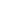 Атмосферная циркуляция. Воздушные массы над территорией России. Западный перенос воздушных масс. Влияние соседних территорий на климат России. Атмосферный фронт. Теплый и холодный атмосферные фронты. Циклон и антициклон.Влияние на климат России ее географического положения. Климатические особенности зимнего и летнего сезонов года. Синоптическая карта. Климатические пояса и типы климата России. Климатические особенности России. Климат своего региона. Комфортность климата. Влияние климатических условий на здоровье и жизнь человека. Климат и хозяйственная деятельность людей. Влияние климата на сельское хозяйство. Агроклиматические ресурсы. Коэффициент увлажнения. Учет климатических условий в жилищном строительстве. Неблагоприятные климатические явления.Россия — морская держава. Особенности российских морей. Принадлежность морей к бассейнам океанов — Атлантического, Тихого и Северного Ледовитого. Ресурсы морей и их использование человеком. Рекреационное значение морей. Экологические проблемы морей.Реки России. Режим рек России. Типы питания рек. Водоносность реки. Расход воды. Годовой сток. Падение реки. Уклон реки. Особенности российских рек. Крупнейшие реки России. Использование рек в хозяйственной деятельности. Охрана речных вод.Озера России. Распространение озер. Крупнейшие озера. Типы озер России.Болота. Распространение болот. Верховые и низинные болота. Значение болот. Подземные воды. Артезианский бассейн. Водные ресурсы родного края. Ледники. Значение ледников. Охрана водных ресурсов России.Причины, по которым люди издревле селились на берегах рек и морей. Значение рек в жизни общества. Единая глубоководная система европейской части России. Морские пути России. Морские порты.Почва — особое природное тело. Отличие почвы от горной породы. Строение почвы. Механический состав и структура, почвы.Почвообразующие факторы. Типы почв. Зональность почв. Земельные и почвенные ресурсы. Рациональное использование почв. Защита почвы от эрозии. Почвы своего края.Тема 4. Природно-хозяйственные зоны Зональность в природе и жизни людей. Понятия «природная зона» и «природно-хозяйственная зона». Занятия людей в различных природных зонах. Зональная специализация сельского хозяйства.Тема 5. Хозяйство  (по новым учебникам тема перенесена в 9 класс)Понятия «экономика» и «хозяйство». Этапы развития хозяйства России. Секторы хозяйства. Территориальное разделение труда. Тенденции развития хозяйства в рыночных условиях. Цикличность развития хозяйства. «Циклы Кондратьева». Особенности хозяйства России. Структура хозяйства своей области, края. Типы предприятий. Понятия «отрасль хозяйства»Топливно-энергетический комплекс, Состав. Особенности топливной промышленности. Топливно-энергетический баланс. Главные угольные бассейны страны. Значение комплекса в хозяйстве страны. Нефтяная и газовая промышленность. Особенности размещения нефтяной и газовой промышленности. Основные месторождения. Перспективы газовой промышленности. Экологические проблемы отрасли и пути их решения. Электроэнергетика. Роль электроэнергетики в хозяйстве страны. Типы электростанций, энергосистема. Размещение электростанций по территории страны. Проблемы и перспективы электроэнергетики. Основные источники загрязнения окружающей среды.Металлургия. История развития металлургического комплекса. Состав и его значение в хозяйстве страны. Особенности размещения предприятий черной и цветной металлургии. Типы предприятий. Основные центры черной и цветной металлургии. Влияние металлургического производства на состояние окружающей среды и здоровье человека.Машиностроение — ключевая отрасль экономики. Состав и значение машиностроения. Факторы размещения. Специализация. Кооперирование. Размещение отдельных отраслей машиностроения. Проблемы и перспективы развития машиностроения. Повышение качества продукции машиностроения.Химическая промышленность. Состав химической промышленности. Роль химической промышленности в хозяйстве страны. Особенности размещения предприятий химической промышленности. Связь химической промышленности с другими отраслями. Воздействие химической промышленности на окружающую среду. Пути решения экологических проблем.Лесопромышленный комплекс. Состав лесопромышленного комплекса. Лесной фонд России. Главные районы лесозаготовок. Механическая обработка древесины. Целлюлозно-бумажная промышленность. Проблемы лесопромышленного комплекса.Сельское хозяйство — важнейшая отрасль экономики. Растениеводство. Сельскохозяйственные угодья: состав и назначение. Главные сельскохозяйственные районы России. Особенности зернового хозяйства. Главные районы возделывания. Технические культуры. Районы возделывания технических культур.Животноводство. Особенности животноводства России.Агропромышленный комплекс. Состав АПК. Взаимосвязь отраслей АПК. Проблемы АПК. АПК своего района.Пищевая промышленность. Состав пищевой промышленности. Связь пищевой промышленности с другими отраслями. Легкая промышленность. История развития легкой промышленности. Проблемы легкой промышленности.Транспорт — «кровеносная» система страны. Значение транспорта в хозяйстве и жизни населения. Россия — страна дорог. Виды транспорта, их особенности. Уровень развития транспорта. Грузооборот и пассажирооборот. Транспортные узлы. Транспортная магистраль. Главные железнодорожные и речные пути. Судоходные каналы. Главные морские порты. Внутригородской транспорт. Смена транспортной парадигмы в России. Взаимосвязь различных видов транспорта. Транспорт и экологические проблемы. Особенности транспорта в своей местности.Сфера услуг. Состав и значение сферы услуг. Виды услуг. Территориальная организация сферы обслуживания. Особенности организации обслуживания в городах и сельской местности. Территориальная система обслуживания.Особенности развития сферы услуг своей местности.Тема 6. Наше наследие Территориальная организация общества. Этапы развития территориальной организации общества.Влияние мировых процессов на жизнь россиян. Территориальный комплекс. Природно-территориальные и социально-экономические комплексы. Взаимосвязи в комплексе.Понятие «наследие». Всемирное наследие. Природное и культурное наследие России. Экологическая ситуация. Виды экологических ситуаций. Понятие «качество жизни». Идеи устойчивого развития общества. Стратегия развития России и своего региона в XXI в.Географическая исследовательская практика. Разработка проекта «Сохранение природного и культурного наследия России — наш нравственный долг»9 классТема «Хозяйство России» была изучена в 8 классе (2018-2019 уч. год) в соответствии с предыдущим содержанием учебника за 8 класс.Тема 1. Регионы России Понятия «район» и «районирование». Подходы к районированию. Вклад П. П. Семенова-Тян-Шанского, Н. Н. Баранского в районирование России. Соотношение районов по населению, площади территории, условиям и степени хозяйственного освоения. Районирование и административно-территориальное деление. Крупные регионы России. Европейская Россия. Азиатская Россия.  Изучение изображения Земли из космоса.Особенности природных регионов России. Восточно-Европейская и Западно-Сибирская равнины. Урал и горы Южной Сибири. Восточная и Северо-Восточная Сибирь. Северный Кавказ и Дальний Восток.Экологическая ситуация в России. Виды экологических ситуаций. Экологические проблемы. Экологическая безопасность России.Тема 2. ЕВРОПЕЙСКАЯ РОССИЯТема 1. Центральная РоссияПространство Центральной России. Состав территории. Своеобразие географического положения. Особенности природы. Природные ресурсы. Крупнейшие реки.Центральная Россия — историческое ядро Русского государства. Освоение территории и степень заселенности. Специфика населения. Условия жизни и занятия населения. Города Центральной России. Золотое кольцо России. Памятники Всемирного природного и культурного наследия. Современные проблемы и перспективы Центральной России.Центральный район. Географическое положение. Особенности развития хозяйства. Отрасли специализации. Крупные промышленные и культурные центры. Города науки. Проблемы сельской местности.Волго-Вятский район. Своеобразие района. Москва — столица России. Московская агломерация. Функции Москвы. Подмосковье.  Центрально-Черноземный район. Особенности и проблемы. Специализация хозяйства. Тема 2. Северо-ЗападГеографическое положение. Состав и соседи района. Природа района. Оценка природно-ресурсного потенциала. Этапы освоения территории. Древние города Северо-Запада: Великий Новгород. Отрасли специализации. Крупнейшие порты. Особенности сельской местности. Особенности географического положения Калининградской области. Анклав. Влияние природных условий и ресурсов на развитие хозяйства области. Главные отрасли специализации. Проблемы и перспективы развития.Санкт-Петербург. Особенности планировки и облика. Промышленность, наука, культура. Экологические проблемы города.  Тема 3. Европейский СеверГеографическое положение. Состав и соседи района. Оценка природно-ресурсного потенциала.Этапы освоения территории. Роль моря на разных этапах развития района. Население. Традиции и быт населения. Коренные жители. Крупные города. Архангельск, Мурманск, Вологда. Деревянная архитектура, художественные промыслы. Специализация района. Проблемы и перспективы развития Европейского Севера.Тема 4. Северный КавказГеографическое положение. Состав и соседи района. Особенности природных условий и ресурсов, их влияние на жизнь населения и развитие хозяйства. Высотная поясность. Выход к морям.Этапы освоения территории. Густая населенность района. Этническая и религиозная пестрота Северного Кавказа. Быт, традиции, занятия населения. Крупные города: Ростов-на-Дону, Новороссийск.Особенности современного хозяйства. АПК — главное направление специализации района. Рекреационная зона. Города-курорты: Сочи, Анапа, Минеральные Воды. Проблемы и перспективы развития Северного Кавказа. Тема 5. ПоволжьеГеографическое положение. Состав и соседи района. Природные условия и ресурсы. Волга — главная хозяйственная ось района.Освоение территории и население. Этническое разнообразие и взаимодействие народов Поволжья. Крупные города. Волжские города-миллионеры.Хозяйственное развитие района. Отрасли специализации. Экологические проблемы и перспективы развития Поволжья.Тема 6. УралСвоеобразие географического положения. Состав и соседи района. Роль Урала в обеспечении связей европейской и азиатской частей России. Природные условия и ресурсы, их особенности. Высотная поясность. Полезные ископаемые. Ильменский заповедник.Этапы освоения территории и развития хозяйства Урала. Старейший горнопромышленный район России. Специализация района. Современное хозяйство Урала.Население. Национальный состав. Быт и традиции народов Урала. Крупные города Урала: Екатеринбург, Пермь, Ижевск, Уфа, Челябинск.Тема 3. АЗИАТСКАЯ РОССИЯТема 7. Сибирь Пространство Сибири. Состав территории. Географическое положение. Природные условия и ресурсы. Особенности речной сети. Многолетняя мерзлота.Заселение и освоение территории. Население. Жизнь, быт и занятия населения. Коренные народы. Роль транспорта в освоении территории. Транссибирская магистраль. Хозяйственное развитие. Отрасли специализации.Западная Сибирь. Состав района. Главная топливная база России. Отрасли специализации Западной Сибири. Заболоченность территории — одна из проблем района. Крупные города: Новосибирск, Омск. Проблемы и перспективы развития.      Восточная Сибирь. Состав района. Отрасли специализации Восточной Сибири. Байкал — объект Всемирного природного наследия. Крупные города: Красноярск, Иркутск. Проблемы и перспективы развития района.Тема 8. Дальний ВостокУникальность географического положения. Состав и соседи района. Геологическая «молодость» района. Сейсмичность. Вулканизм. Полезные ископаемые. Природные контрасты. Река Амур и ее притоки. Своеобразие растительного и животного мира. Уссурийская тайга — уникальный природный комплекс. Охрана природы.Освоение территории. Исследователи Дальнего Востока. Население. Коренные народы. Особенности половозрастного состава населения.Основные отрасли специализации. Значение морского транспорта. Портовое хозяйство. Крупные города Дальнего Востока. Проблемы и перспективы развития Дальнего Востока.Тема 4. РОССИЯ В СОВРЕМЕННОМ МИРЕМесто России в мире Соседи России. Экономические, культурные, информационные, торговые, политические связи России со странами ближнего и дальнего зарубежья. Соотношение экспорта и импорта. Расширение внешних экономических связей с другими государствами. Сфера влияния России. Геополитическое и экономическое влияние.IV. ТЕМАТИЧЕСКОЕ ПЛАНИРОВАНИЕ С УКАЗАНИЕМ КОЛИЧЕСТВАЧАСОВ, ОТВОДИМЫХ НА ОСВОЕНИЕ КАЖДОЙ ТЕМЫВ связи с несоответствием содержания учебников 8 и 9 класса под ред. А.И. Алексеева линии «Полярная звезда» и рабочей программы по географии предметной линии «Полярная звезда» 5-9 классы В.В. Николина, А.И. Алексеев, Е.К. Липкина; Москва: Просвещение 2019 г. раздел «Хозяйство России» был пройден в 8 классе (2018-2019 уч. год).СОДЕРЖАНИЕ УЧЕБНОГО ПРЕДМЕТА (ПРОГРАММЫ)5 КЛАССРаздел:  Источники географической информации (19 часов)Развитие географических знаний о Земле (4 часа) Развитие представлений человека о мире. Выдающиеся географические открытия. Современный этап научных географических исследований.Земля – планета Солнечной системы (4 часа)Земля — планета Солнечной системы. Форма, размеры и движения Земли, их географические следствия. Неравномерное распределение солнечного света и тепла на поверхности Земли. Пояса освещённости. Часовые пояса. Влияние космоса на Землю и жизнь людей.План и карта (11 часов)Глобус. Масштаб и его виды. Параллели. Меридианы. Определение направлений на глобусе. Градусная сетка. Географические координаты, их определение. Способы изображения земной поверхности.План местности. Ориентирование и способы ориентирования на местности. Компас. Азимут. Измерение расстояний и определение направлений на местности и плане. Способы изображения рельефа земной поверхности. Условные знаки. Чтение плана местности. Решение практических задач по плану. Составление простейшего плана местности.Географическая карта — особый источник информации. Отличия карты от плана. Легенда карты, градусная сетка. Ориентирование и измерение расстояний по карте. Чтение карты, определение местоположения географических объектов, абсолютных высот. Разнообразие карт.Географические методы изучения окружающей среды. Наблюдение. Описательные и сравнительные методы. Использование инструментов и приборов. Картографический метод. Моделирование как метод изучения географических объектов и процессов.Пр.р. № 1. Построение плана местности (пришкольного участка).Пр.р. № 2. Определение по плану и карте расстояний и направлений.Пр.р. № 3. Определение географических координат объектов в мире.Р.С. № 1. Построение плана местности (пришкольного участка).Р.С. № 2. Определение географических координат объектов в мире.Раздел:  Природа Земли и человек (15 часов)Человек на Земле (3 часа)Основные пути расселения древнего человека. Расы. Внешние признаки людей различных рас. Анализ различных источников информации с целью выявления регионов проживания представителей различных рас.Литосфера – твердая оболочка Земли (12 часов)Внутреннее строение Земли, методы его изучения.Земная кора и литосфера. Горные породы и полезные ископаемые. Состав земной коры, её строение под материками и океанами. Литосферные плиты, их движение и взаимодействие. Медленные движения земной коры. Землетрясения и вулканизм. Условия жизни людей в районах распространения землетрясений и вулканизма, обеспечение безопасности населения. Внешние процессы, изменяющие земную поверхность.Рельеф Земли. Зависимость крупнейших форм рельефа от строения земной коры. Неоднородность земной поверхности как следствие взаимодействия внутренних сил Земли и внешних процессов. Основные формы рельефа суши и дна Мирового океана. Различия гор и равнин по высоте. Описание рельефа территории по карте.Человек и литосфера. Опасные природные явления, их предупреждение. Особенности жизни и деятельности человека в горах и на равнинах. Воздействие хозяйственной деятельности на литосферу. Преобразование рельефа, антропогенные формы рельефа.Пр.р. № 4. Определение горных пород, встречающихся в Краснодарском крае,                    изучение их свойств.Пр.р. № 5. Описание гор, равнин мира. Пр.р. № 6. Обозначение на контурной карте гор и равнин мира, своей местности, районов                     землетрясений и вулканов.Пр.р. № 7. Разработка туристического маршрута «Скульптурный портрет Земли».Р.С. № 3. Определение горных пород, встречающихся в Краснодарском крае, изучение                 их свойств.Р.С. № 4. Описание гор, равнин мира.Р.С. № 5. Обозначение на контурной карте гор и равнин мира, своей местности, районов                  землетрясений и вулканов.Учебно-тематический план (5 класс, 34 часа, 1 час в неделю)Тематическое планирование уроков географии в 5 классе6 КЛАССРаздел:  Природа Земли и человек (34 часа)Гидросфера — водная оболочка Земли. (12-13 часов) Вода на Земле. Части гидросферы. Мировой круговорот воды.Океаны. Части Мирового океана. Методы изучения морских глубин. Свойства вод Мирового океана. Движение воды в Океане. Использование карт для определения географического положения морей и океанов, глубин, направлений морских течений, свойств воды. Роль Мирового океана в формировании климатов Земли. Минеральные и органические ресурсы Океана, их значение и хозяйственное использование. Морской транспорт, порты, каналы. Источники загрязнения вод Океана, меры по сохранению качества вод и органического мира.Воды суши. Реки Земли — их общие черты и различия. Речная система. Питание и режим рек. Озёра, водохранилища, болота. Использование карт для определения географического положения водных объектов, частей речных систем, границ и площади водосборных бассейнов, направления течения рек. Значение поверхностных вод для человека, их рациональное использование.Происхождение и виды подземных вод, возможности их использования человеком. Зависимость уровня грунтовых вод от климата, характера поверхности, особенностей горных пород. Минеральные воды.Ледники — главные аккумуляторы пресной воды на Земле. Покровные и горные ледники, многолетняя мерзлота: географическое распространение, воздействие на хозяйственную деятельность.Человек и гидросфера. Источники пресной воды на Земле. Проблемы, связанные с ограниченными запасами пресной воды на Земле, и пути их решения. Неблагоприятные и опасные явления в гидросфере. Меры предупреждения опасных явлений и борьбы с ними, правила обеспечения личной безопасности.Пр.р. № 1. Описание Чёрного моря по плану.Пр.р. № 2. Нанесение на контурную карту объектов гидросферы.Пр.р. № 3. Описание Кубани по плану.Р.С. № 1. Описание Чёрного моря по плану.Р.С. № 2. Описание Кубани по плану.Р.С. № 3. Гидросфера и человек (на примере своего региона).Атмосфера — воздушная оболочка Земли. (11-12 часов)Атмосфера. Состав атмосферы, её структура. Значение атмосферы для жизни на Земле. Нагревание атмосферы, температура воздуха, распределение тепла на Земле. Суточные и годовые колебания температуры воздуха. Средние температуры. Изменение температуры с высотой.Влага в атмосфере. Облачность, её влияние на погоду. Атмосферные осадки, их виды, условия образования. Распределение влаги на поверхности Земли. Влияние атмосферных осадков на жизнь и деятельность человека.Атмосферное давление, ветры. Изменение атмосферного давления с высотой. Направление и сила ветра. Роза ветров. Постоянные ветры Земли. Типы воздушных масс; условия их формирования и свойства.Погода и климат. Элементы погоды, способы их измерения, метеорологические приборы и инструменты. Наблюдения за погодой. Измерения элементов погоды с помощью приборов. Построение графиков изменения температуры и облачности, розы ветров; выделение преобладающих типов погоды за период наблюдения. Решение практических задач на определение изменений температуры и давления воздуха с высотой, влажности воздуха. Чтение карт погоды. Прогнозы погоды. Климат и климатические пояса.Человек и атмосфера. Стихийные явления в атмосфере, их характеристика и правила обеспечения личной безопасности. Пути сохранения качества воздушной среды. Адаптация человека к климатическим условиям местности. Особенности жизни в экстремальных климатических условиях.Пр.р. № 4. Построение розы ветров.Пр.р. № 5. Наблюдение за погодой, обработка данных.Р.С. № 4. Атмосфера и человек (на примере своей местности).Биосфера – живая оболочка Земли (4 часа)Разнообразие растительного и животного мира Земли. Особенности распространения живых организмов на суше и в Мировом океане. Границы биосферы и взаимодействие компонентов природы. Приспособление живых организмов к среде обитания. Биологический круговорот. Роль биосферы. Широтная зональность и высотная поясность в растительном и животном мире. Влияние человека на биосферу. Охрана растительного и животного мира Земли. Наблюдения за растительностью и животным миром как способ определения качества окружающей среды.Почва как особое природное образование. Состав почв, взаимодействие живого и неживого в почве, образование гумуса. Строение и разнообразие почв. Главные факторы (условия) почвообразования, основные зональные типы почв. Плодородие почв, пути его повышения. Роль человека и его хозяйственной деятельности в сохранении и улучшении почв.Географическая оболочка Земли (5 часов)Строение, свойства и закономерности географической оболочки, взаимосвязи между её составными частями. Территориальные комплексы: природные, природно-антропогенные. Географическая оболочка — крупнейший природный комплекс Земли. Широтная зональность и высотная поясность. Природные зоны Земли. Особенности взаимодействия компонентов природы и хозяйственной деятельности человека в разных природных зонах. Географическая оболочка как окружающая человека среда.Пр.р. № 6. Нанесение на карту природных зон Земли.Обобщение знаний по изученному курсу (1 часУчебно-тематический план (6 класс, 34 часа, 1 час в неделю)Тематическое планирование уроков географии в 6 классе7 классРаздел:  Источники географической информации (3 часа)	Как  мы  будем  изучать  географию  в  7 классе. Взаимодействие  человека  с  окружающей  средой. Природные  ресурсы  и  их  виды. Окружающая  среда. Географические  карты. Картографические  проекции. Способы  отображения  информации  на  картах.Раздел:  Население  Земли (6 часов)	Народы. Языки. Религии. Отличительные  признаки  народов  мира. Города  и  сельские  поселения. Страны  мира. Республики  и  монархии. Самые  развитые  страны. Зависимость  стран  друг  от  друга.Пр.р. № 1. «Составление характеристики населения мира»Пр.р. № 2.  «Выявление особенностей хозяйственной деятельности в мире»Раздел:  Материки, океаны, страны (59 часов)Природа  Земли (14 часов)	Развитие  земной  коры. Платформы  и  складчатые  области. Размещение  на  Земле  гор  и  равнин. Природные  ресурсы  земной  коры. Полезные  ископаемые. Температура  воздуха  на  разных  широтах. Тепловые  пояса. Давление  воздуха  и  осадки  на  разных  широтах. Циркуляция  атмосферы. Пассаты. Муссоны. Климатические  пояса  и  области  Земли. Климатообразующие  факторы. Океанические  течения. Причины  образования  океанических  течений  и  их  виды. Реки  и  озёра  Земли. Растительный  и  животный  мир  Земли. Почвы.Пр.р. № 3. «Выявление взаимосвязи между строением земной коры и рельефом»Пр.р. № 4. «Описание течения Мирового океана»Пр.р. № 5. «Анализ карт климатических поясов и природных зон мира»Природные  комплексы  и  регионы (5 часов)	Природные  зоны  Земли. Океаны  Земли. Особенности  географического  положения  и  природы  океанов. Экологические  проблемы  океанов. Материки, их  сходства  и  различия. Как  делят  Землю  и  мир. Части  света.Пр.р. № 6. «Описание природных зон по карте»Пр.р. № 7. «Описание океана по плану»Пр.р. № 8. «Сравнение географического положения материков»Материки  и  страны (39 часов)	Африка: образ  материка. Африка  в  мире. Население  материка. Занятия  населения. Страны  Африки. Египет. Австралия: образ  материка.  Австралийский  Союз. Антарктида. Южная  Америка: образ  материка. Латинская  Америка  в  мире. Страны  Южной  Америки. Бразилия. Северная  Америка: образ  материка. Англо – Саксонская   Америка. Страны  Северной  Америки. США. Евразия: образ  материка. Европа  в  мире. Страны  Европы. Германия. Франция. Великобритания. Азия  в  мире. Страны  Азии. Китай. Индия. Россия  в  мире. Природные  ресурсы  России. Россия – многонациональное  государство.Пр.р. № 9. «Описание климатограмм»Пр.р. № 10. «Разработка туристического маршрута по Австралии»Пр.р. № 11. «Выявление влияния природных условий на развитие различных районов»Пр.р. № 12. «Составление характеристики США»Пр.р. № 13. «Характеристика природных зон на маршруте путешествия»Пр.р. № 14. «Описание страны материка Евразия»Р.С. № 6. Охраняемые  природные  территории  области.Обобщение (1 час)Учебно-тематический план (7 класс, 68 часов, 2 часа в неделю)Тематическое планирование уроков географии в 7 классе8 КЛАСС География РоссииРаздел:  Особенности географического положения РоссииРоссия  в  мире (6 часа)	Где  располагается  Россия. Часовые  пояса. Ориентирование по  карте  России. Природные  объекты  России. Географические  районы. Административно-территориальное  деление. Формирование  территории  России.Пр.р. № 1. Определение поясного времени для разных городов России. Пр.р. № 2. Ориентирование  по  физической  карте  России.Раздел: Население РоссииРоссияне (10 часов)	Воспроизводство  населения. Численность  населения. Миграции  населения. Демографическая  ситуация. Россияне  на  рынке  труда. Трудовые  ресурсы. Этнос. Этническая  структура  населения. Религии. Размещение  населения. Расселение  и  урбанизация. Города  и  сельские  поселения.Пр.р. № 3. Определение на основе различных источников информации основных направлений миграционных потоков в России.Р.С. № 1. Численность  населения России и Краснодарского края.Р.С. № 2. Национальный  состав  России и Краснодарского края.Р.С. № 3. Размещение населения  России и Краснодарского краяР.С. № 4. Население Краснодарского краяРаздел:  Природа РоссииПрирода России (22 часа)	Геологическая  история. Рельеф. Полезные  ископаемые. Солнечная  радиация. Атмосферная  циркуляция. Климатические  пояса. Комфортность  климата. Моря. Наши  реки. Почва и  её  значение.Пр.р. № 4.  Описание  рельефа  России  по  плану.Пр.р. № 5. Выявление взаимосвязи между строением земной коры, рельефом и полезными ископаемыми России.Пр.р. № 6. Нанесение на контурную карту форм рельефа и п/и России и Краснодарского краяПр.р. № 7. Определение  по  картам  закономерностей  распределения  солнечной  радиации, средних  температур  января и  июля, годового  количества  осадков  по  территории  России.Пр.р. № 8. Оценка  климатических условий одного из регионов России как фактора развития хозяйства и условий жизни населения.Пр.р. № 9. Описание  Белого моря  по  типовому  плану.Пр.р. № 10. Описание  одной  из  российских  рек  с  использованием  тематических  карт; выявление  возможностей  её  хозяйственного  использования.Пр.р. № 11. Составление характеристики почвенных ресурсов Краснодарского края.Р.С. № 5. Основные  месторождения  полезных  ископаемых. Полезные  ископаемые  Краснодарского края.Р.С. № 6. Климатические  пояса  и  типы  климатов  России, Краснодарского края.Р.С. № 7. Водные  ресурсы  Краснодарского края.Р.С. № 8. Почва - особое  природное  тело. Почвы  Краснодарского края.Природно-хозяйственные  зоны (6 часов)	Зональность  в  природе. Природные  зоны. Северные  безлесные  зоны. Лесные  зоны. Степи  и  лесостепи. Южные  безлесные  зоны. Субтропики. Высотная  поясность  в  горах.Пр.р. № 12. Описание  природно-хозяйственной  зоны  вашей  местности.Р.С. № 9. Лесные  зоны России и Краснодарского края.Р.С. № 10. Описание  природно-хозяйственной  зоны  вашей  местности.Раздел:  Хозяйство России (23 часов)	Развитие  хозяйства. Отрасль. Особенности  экономики  России. Типы  предприятий. Приватизация. ТЭК. Угольная  промышленность. Нефтяная  и  газовая  промышленность. Электроэнергетика. Металлургия. Машиностроение. Специализация. Кооперирование. Химическая  промышленность. Лесной  комплекс. С/х. Растениеводство. Животноводство. Пищевая  промышленность. Лёгкая  промышленность. Сухопутный  транспорт. Водный  и  воздушный  транспорт. Транспортные  узлы. Сфера  услуг.Пр.р. № 13. Характеристика угольного бассейна России.Пр.р. № 14. Определение главных районов размещения отраслей трудоемкого и металлоемкого машиностроения.Пр.р. № 15. Определение по картам основных районов выращивания зерновых и технических культур в России.Пр.р. № 16. Составление характеристики одного из видов транспорта (по выбору).Р.С. № 11. Электроэнергетика. ТЭК  Краснодарского краяР.С. № 12. Лесопромышленный  комплекс.Р.С. № 13. Характеристика хозяйства Краснодарского краяОбобщение  за  курс  8 класса (1 час)	Анализ физической карты России, решение задач по физической карте России. Особенности  экономики  страны, отрасли  хозяйства.Учебно-тематический план (8 класс, 68 часов, 2 часа в неделю)Тематическое планирование уроков географии в 8 классе9 КЛАССГеография РоссииРаздел: Повторение материалаПовторение материала по теме «Хозяйство России» (8 часов)	Развитие  хозяйства. Отрасль. ТЭК. Угольная  промышленность. Нефтяная  и  газовая  промышленность. Электроэнергетика. Металлургия. Машиностроение. Специализация. Химическая  промышленность. Лесной  комплекс. С/х. Растениеводство. Животноводство. Пищевая  промышленность. Лёгкая  промышленность. Сухопутный  транспорт. Водный  и  воздушный  транспорт. Транспортные  узлы. Сфера  услуг.Р.С. № 1. Лесопромышленный комплекс. ЛПК Архангельской области.Р.С. № 2. Изучаем сферу услуг Архангельской области.Раздел: Районы РоссииРегионы России (3 часа)	Подходы  к  районированию. Административно-территориальное  деление России как один из видов районирования. Соотношение  районов  по  территории, населению, объему промышленного и сельскохозяйственного производства. Крупные природные регионы  России. Влияние  особенностей  природы  на  жизнь  и  хозяйственную  деятельность  людей. Экологическая ситуация в России. Экологическая  безопасность  России.Р.С. № 3. Районирование России. Административно-территориальное  деление  Архангельской области.Европейская  Россия (37 часов):Центральная  Россия (7 часов)	Пространство  Центральной  России. Состав  территории. Своеобразие  географического  положения. Особенности  природы. Природные  ресурсы. Крупнейшие  реки. Восточно-Европейская равнина – особенности природы. Освоение  территории  и  степень  заселённости. Специфика  населения. Занятия  населения. Города  Центральной  России. Золотое  кольцо  России. Современные  проблемы  и  перспективы  Центральной  России.	Центральный  район. Географическое  положение. Особенности  развития  хозяйства. Отрасли  специализации. Крупные  промышленные  и  культурные  центры. Проблемы  сельской  местности.	Московская  агломерация. Функции  Москвы. Подмосковье.Центрально-Чернозёмный  район. Особенности  и  проблемы. Специализация  хозяйства.Волго-Вятский  район. Своеобразие  района.Пр.р. № 1. «Выявление и анализ условий для развития Центральной России» Северо-Запад (5 часов)	Географическое  положение. Состав  и  соседи  района. Природа  района. Оценка  природно-ресурсного  потенциала. Этапы  освоения  территории. Отрасли  специализации. Население. Традиции  и  быт  населения. Древние  города  Северо-Запада.	Особенности  географического  положения  Калининградской  области. Анклав. Влияние  природных  условий  и  ресурсов  на  развитие  хозяйства  области. Главные  отрасли  специализации. Проблемы  и  перспективы  развития.Европейский  Север (9 часов)	Географическое  положение. Состав  и  соседи  района. Оценка  природно-ресурсного потенциала. Специализация  района. Этапы  освоения  территории. Роль  моря  на  разных  этапах  развития  района. Деревянная  архитектура, художественные  промыслы. Население. Традиции  и  быт  населения. Крупные  города. Мурманск, Архангельск, Вологда. Проблемы  и  перспективы  развития  Европейского  Севера.Пр.р. № 2. «Составление  характеристики природных особенностей, населения и хозяйства своей местности».Р.С. № 4. Архангельская  область: географическое  положение.                                Р.С. № 5. Население  Архангельской области.Р.С. № 6. Природно-ресурсный  потенциал  Архангельской области.Р.С. № 7. Проблемы  и  перспективы  развития    Архангельской области.Европейский Юг (5 часов)	Географическое  положение. Состав  и  соседи  района. Особенности  природных  условий  и  ресурсов, их  влияние  на  жизнь  населения  и  развития  хозяйства. Высотная  поясность. Особенности природы Северного Кавказа. Выход  к  морям. Этапы  освоения  территории. Густая  населённость  района. Быт, традиции, занятия  населения. Особенности  современного  хозяйства. АПК - главное  направление  специализации  района. Рекреационная  зона. Крупные  города  района. Проблемы  и  перспективы  развития  Северного  Кавказа.  Поволжье (5 часов)	Географическое  положение. Состав  и  соседи  района. Природные  условия  и  ресурсы. Волга - главная  хозяйственная  ось  района. Население. Крупные  города. Волжские  города-миллионеры. Этапы  хозяйственного  развития  района. Отрасли  специализации. Экологические  проблемы  и  перспективы  развития  Поволжья.Урал (5 часов)	Своеобразие  географического  положения. Состав  и  соседи  района. Роль  района  в  обеспечении  связей  европейской  и  азиатской  частей  России. Природные  условия  и  ресурсы, их  особенности. Высотная  поясность. Особенности природы Урала. Полезные  ископаемые. Ильменский  заповедник. Население, национальный  состав. Быт  и  традиции  народов  Урала. Уровень  урбанизации. Крупные  города  Урала. Специализация  района. Современное  хозяйство  района. Урал - экологически  неблагополучный  район. Источники  загрязнения  окружающей  среды. Проблемы  и  перспективы  развития  Урала.Пр.р. № 3. «Составление сравнительной характеристики развития Поволжья и Урала».Обобщение по  теме «Европейская  Россия» (1 час)Азиатская  Россия (15 ч):Сибирь (10 ч)	Пространство  Сибири. Состав  территории. Географическое  положение. Природные  условия  и  ресурсы. Особенности  речной  сети. Особенности природы Западно-Сибирский равнины. Горы Южной Сибири: особенности природы. Заселение  и  освоение  территории. Население. Жизнь, быт  и  занятия  населения. Коренные  народы  Севера. Роль  транспорта  в  освоении  территории. Транссибирская  магистраль. Хозяйство. Отрасли  специализации. Западная  Сибирь - главная  топливная  база  России. Восточная  и Северо-Восточная Сибирь – особенности природы. Проблемы  и  перспективы  развития  районов.Пр.р. № 4. «Сравнительная оценка географического положения Западной и Восточной Сибири»Дальний  Восток (5 ч)	Уникальность  географического  положения. Состав  и  соседи  района. Геологическая  "молодость"  района. Сейсмичность. Вулканизм. Полезные  ископаемые. Природные  контрасты. Главные особенности природы Дальнего Востока.	Этапы  развития  территории. Исследователи  Дальнего  Востока. Население. Основные  отрасли  специализации  района. Дальний  Восток - далёкая  периферия  или  "тихоокеанский  фасад"  России? Внешние  связи  региона.Раздел: Россия в современном миреРоссия  в  мире (4 ч)	Соседи  России. Место  России  в  мире. Экономические, культурные, информационные, торговые, политические  связи  России  со  странами  ближнего  и  дальнего  зарубежья. Расширение  внешних  экономических  связей  с  другими  государствами.Пр.р. № 5. «Анализ показателей внешнеторгового оборота России»Обобщение за курс 9 класса (1 час)Регионы России, Европейская Россия, Азиатская Россия, Россия  в  мире.Учебно-тематический план (9 класс, 68 часов, 2 часа в неделю)Тематическое планирование уроков географии в 9 классе
Учебно-методическое обеспечение образовательного процесса 	Учебно-методическое обеспечение образовательного процесса предусматривает использование УМК (учебно-методических комплектов) линии «Полярная звезда» под редакцией профессора А. И. Алексеева с 5 по 9 классы:5-6 классГеография. 5-6 классы: учебник для общеобразовательных учреждений / (А.И. Алексеев, Е.К. Липкина, В. В. Николина и др.). М.: Просвещение, 2015. – (Академический школьный учебник) (Полярная звезда)В.В. Николина. География. Мой тренажёр. 5—6 классы (рабочая тетрадь)В. В. Николина. География. Поурочные разработки. 5—6 классы (пособие для учителя)Е.Е.Гусева. География. «Конструктор» текущего контроля. 5-6 класс (пособие для учителя)Атлас 5-6 класс7 классГеография. 7 класс: учебник для общеобразовательных учреждений / (А.И. Алексеев, Е.К. Липкина, В. В. Николина и др.). М.: Просвещение, 2017. – (Полярная звезда)В.В. Николина. География. Мой тренажёр. 7 класс (рабочая тетрадь)В.В. Николина. География. Поурочные разработки. 7 класс (пособие для учителя)Е.Е.Гусева. География. «Конструктор» текущего контроля. 7 класс (пособие для учителя)Атлас 7 класс8 классГеография. 8 класс: учебник для общеобразовательных учреждений / (А.И. Алексеев, Е.К. Липкина, В. В. Николина и др.). М.: Просвещение, 2018. – (Полярная звезда)В.В. Николина. География. Мой тренажёр. 8 класс (рабочая тетрадь)В. В. Николина. География. Поурочные разработки. 8 класс (пособие для учителя)Е.Е.Гусева. География. «Конструктор» текущего контроля. 8 класс (пособие для учителя)Атлас 8 класс9 классГеография. 9 класс: учебник для общеобразовательных учреждений / (А.И. Алексеев и др.). М.: Просвещение, 2019. – (Полярная звезда)В.В. Николина. География. Мой тренажёр. 9 класс (рабочая тетрадь)В. В. Николина. География. Поурочные разработки. 9 класс (пособие для учителя)Е.Е.Гусева. География. «Конструктор» текущего контроля. 9 класс (пособие для учителя)Атлас 9 классГеография. Сборник примерных рабочих программ. Предметная линия «Полярная звезда». 5—11 классы. / (А.И. Алексеев и др.). М.: Просвещение, 2019. Материально-техническое обеспечение:- Компьютер.-Мультимедиа - проектор.- Комплект карт.- Комплект портретов знаменитых географов и путешественников.- Медиатека.- Географическая литература.Муниципальное бюджетное общеобразовательное учреждениеСредняя общеобразовательная школа №20 муниципального образованияТемрюкский район                                                                                                                                                                                                   УТВЕРЖДЕНО                                                                                                                                                    решением педагогического совета                                                                                                                                                    от 30.08.2021 года протокол № 1                                                                                                                                         Председатель _______ И.К.КондратенкоРАБОЧАЯ    ПРОГРАММАпо      географииУровень образования (класс)- базовыйсреднее общее образование,  5-9 классКоличество часов 272 часа  Учитель: Чумаченко Сергей ВячеславовичПрограмма разработана в соответствии и на основе:Примерной программы основного общего образования по географии.5-9 классы.  Базовый уровень. «Программы основного общего образования по географии. 5-9  классы»,Авторы: А.И.Алексеев, В.В.Николина, Е.К.Липкина. М.: Просвещение, 2020 г.В соответствии с ФГОС ООО2021гСодержание раздела (темы)Общее количество часовЧисло практических работ (экскурсий)5 класс5 класс5 классРазвитие географических знаний о Земле51Земля – планета Солнечной системы.5-План и карта93Человек на Земле52Литосфера – твёрдая оболочка Земли1056 класс6 класс6 классАтмосфера – воздушная оболочка124Земли Гидросфера – водная оболочка Земли.124Биосфера – живая оболочка Земли41Географическая оболочка Земли617 класс7 класс7 классВведение. Источники географической информации.3-Население Земли5-Природа Земли.143Природные комплексы и регионы61Материки, океаны и страны387Участие в проекте: «Традиции и обычаи народов мира».1-Заключение. Россия в мире1-8 класс8 класс8 классВведение Россия на карте мира92Население России114Природа России315Природно - хозяйственные зоны151Наше наследиеОбобщающее повторение2-9 класс9 класс9 классРегионы России122Европейская Россия374Азиатская Россия152Россия в современном мире41Раздел Тема Количество часов Количество  практических  работИсточники географической информацииРазвитие географических знаний о Земле40Источники географической информацииЗемля – планета Солнечной системы40Источники географической информацииПлан и карта113Природа Земли и человекЧеловек на Земле30Природа Земли и человекЛитосфера – твердая оболочка Земли124Итого34 7№ п\пРаздел программы.Тема урокаК-во часовПр.рР.С.Развитие географических знаний о Земле41Географические методы изучения окружающей среды. 2Как люди открывали Землю. 3Великие географические открытия.4География  сегодня.Земля – планета солнечной системы45Мы во Вселенной.6Движение Земли.7Солнечный свет на Земле.8Обобщение по теме «Земля – планета  Солнечной системы».План и карта119Ориентирование на местности.осенние каникулыосенние каникулыосенние каникулыосенние каникулыосенние каникулы10Земная поверхность на плане и карте. Условные знаки. Масштаб.11Изображение неровностей земной поверхности на плане и карте. 12Практическая работа №1: «Построение плана местности».№ 1№ 113Географическая карта.14Градусная сетка. 15Практическая работа №2: «Определение по плану и карте расстояний и направлений».№ 216Географические координаты. Широта.зимние каникулызимние каникулызимние каникулызимние каникулызимние каникулы17Географические координаты. Долгота.18Практическая работа 3: «Определение географических координат объектов в мире и Архангельской области». № 3№ 219Обобщение по теме «План и карта».Человек на Земле320Как люди заселяли Землю.21Расы и народы.22Сравнение стран мира по политической карте.Литосфера – твердая оболочка Земли1223Земная кора – верхняя часть литосферы.24Горные породы, минералы и полезные ископаемые.Практическая работа №4: «Определение горных пород, встречающихся в Архангельской области, изучение их свойств».№ 4№ 325Движения земной коры. Землетрясения.26Движения земной коры. Вулканы.весенние каникулывесенние каникулывесенние каникулывесенние каникулывесенние каникулы27Рельеф Земли. Равнины.28Рельеф Земли. Горы. 29Практическая работа №5: «Описание гор,  равнин мира и Архангельской области».№ 5№ 430Практическая работа №6: «Обозначение на контурной карте гор и равнин мира,  своей местности, районов землетрясений и вулканов».№ 6№ 531Практическая работа №7: «Разработка туристического маршрута «Скульптурный портрет Земли».№ 732Защита проектов: «Скульптурный портрет Земли». 33Литосфера и человек34Обобщение знаний по изученному курсу.Раздел Тема Количество часов Количество  практических  работПрирода Земли и человекАтмосфера – воздушная оболочка Земли123Природа Земли и человекГидросфера – водная оболочка Земли.122Природа Земли и человекБиосфера – живая оболочка Земли40Природа Земли и человекГеографическая оболочка Земли51Природа Земли и человекОбобщение по курсу географии 6 класса10Итого34 6№ урокаРаздел программы.Тема урокаК-во часовПр.рР.С Гидросфера — водная оболочка Земли 131Состав и строение гидросферы. 2Мировой океан. Части Океана. Практическая работа №1: «Описание моря по плану (на примере Белого моря)».№ 1      № 13Острова и полуострова.4Практическая работа №2:» Нанесение  на контурную карту объектов гидросферы».№ 25Движение воды в океане.6Воды Океана.7Реки – артерии Земли.8Режим и работа рек.9Практическая работа №3: «Описание реки по плану на примере Северной Двины».№ 3        № 210Озера и болота.11Подземные воды и ледники.12Гидросфера и человек (на примере своего региона).№ 313Обобщение по теме: «Гидросфера».Атмосфера — воздушная оболочка Земли 1114Состав и строение атмосферы.15Тепло в атмосфере. 16Распределение солнечного света и тепла на Земле.17Атмосферное давление. 18Ветер. Практическая работа №4: «Построение розы ветров».№ 419Влага в атмосфере. Облака. Осадки.20Практическая работа №5: «Наблюдение за погодой, обработка данных».№ 521Погода.22Климат.23Атмосфера и человек (на примере своей местности).№ 424Обобщение по теме: «Атмосфера».Биосфера – живая оболочка Земли 425Биосфера – земная оболочка.26Почвы.27Биосфера – сфера жизни. 28Обобщение по теме: «Биосфера».Географическая оболочка 529Географическая оболочка Земли30Природные зоны Земли. Практическая работа №6: «Нанесение на контурную карту  природных зон Земли».№ 631Приспособленность людей к жизни в различных природных зонах.32Культурные ландшафты.33Обобщение по теме: «Географическая оболочка».34Обобщение знаний по изученному курсу.1Раздел Тема Количество часов Количество  практических  работИсточники географической информацииИсточники географической информации30Население ЗемлиНаселение  Земли62Материки, океаны, страныПрирода  Земли143Материки, океаны, страныПриродные  комплексы  и регионы53Материки, океаны, страныМатерики  и страны396Материки, океаны, страныОбобщение10Итого:6814№ п\пРаздел программы.Тема урокаК-во часовПр.р РСИсточники географической информации31Как  мы  будем  изучать  географию  в  7-м классе.2Методы  изучения  окружающей  среды. Взаимодействие  человека  с  окружающей  средой.№ 13Географические  карты.Население  Земли.64Народы  и  религии  мира.5Города  и  сельские  поселения.6Размещение людей на Земле. Практическая работа №1: «Составление характеристики населения мира».№ 17Население.№ 28Многообразие стран  мира.9Зависимость  стран  друг  от  друга.Практическая работа №2: «Выявление особенностей хозяйственной деятельности в мире».№ 2Природа  Земли.1410Развитие  земной  коры.11Земная  кора  на  карте.12Размещение  на  Земле  гор  и  равнин. 13Практическая работа №3: «Выявление взаимосвязи между строением земной коры и рельефом».№ 314Природные  ресурсы  земной  коры.15Тепло  на  Земле.16Давление  воздуха  и осадки на  разных  широтах.17Воздушные  массы  и  их  свойства. 18Климатические  пояса  и  области.осенние каникулыосенние каникулыосенние каникулыосенние каникулыосенние каникулы19Океанические  течения. Практическая работа №4: «Описание течения Мирового океана».№ 420Реки  и  озёра  Земли.№ 321Поиск географической информации в Интернете.22Растительный  и  животный  мир  Земли. Практическая работа №5: «Анализ карт климатических поясов и природных зон мира».№ 523Почвы.Природные  комплексы  и  регионы.424Природные  зоны  Земли. Практическая работа № 6: «Описание природных зон по карте».№ 625Океаны  Земли. Тихий  и  Северный  Ледовитый океаны.26Атлантический  и  Индийский  океаны.Практическая работа №7: «Описание океана по плану».№ 727Материки  как  крупные  природные комплексы Земли.Практическая работа №8: «Сравнение географического положения материков».№ 828Историко – культурные  районы  мира.Материки  и  страны.4029Африка: образ  материка.30Африка  в  мире.31Путешествие  по  Африке №1.32Путешествие  по  Африке №2Практическая работа №9: «Описание климатограмм».№ 933Египет.34Разработка проекта «Создание национального парка в Танзании».35Австралия: образ  материка.36Растительный и животный мир Австралии.37Австралия: путешествие. Практическая работа №10:  «Разработка туристического маршрута по Австралии».№ 1038Антарктида.39Южная  Америка: образ  материка.40Особенности  климата  Южной  Америки.41Латинская Америка  в  мире.42Путешествие  по  Южной  Америке №1.43Путешествие  по  Южной  Америке №2.Практическая работа №11: «Выявление влияния природных условий на развитие различных районов».№ 1144Бразилия.45Северная  Америка: образ  материка.46Англо- Саксонская  Америка.47Путешествие  по  Северной  Америке №1.48Путешествие  по  Северной  Америке №2.49США. Практическая работа №12:  «Составление характеристики США».№ 1250Евразия. Особенности  материка.51Климат  Евразии и Архангельской области.№ 452Европа  в  мире.весенние каникулывесенние каникулывесенние каникулывесенние каникулывесенние каникулы53Путешествие  по  Европе №1.54Путешествие  по  Европе №2.Практическая работа №13: «Характеристика природных зон на маршруте путешествия».№ 1355Германия.56Франция.57Великобритания.58Особенности  географического  положения  Архангельской  области.№ 559Охраняемые  природные  территории  Архангельской  области.№ 660Азия  в  мире.61Путешествие  по  Азии №1.62Путешествие  по  Азии №2.63Китай.64Индия. 65Практическая работа №14: «Описание страны материка Евразия». № 1466Разработка проекта «Традиции и обычаи народов мира».67Россия  в  мире.68Обобщение  за  курс  7  класса.1РазделТемаКоличество  часовКоличество  практических  работОсобенности географического положения РоссииРоссия  в  мире62Население РоссииРоссияне101Природа РоссииПрирода России228Природа РоссииПриродно-хозяйственные  зоны.61Хозяйство РоссииХозяйство России234Обобщение  за  курс  «География России» 8 класс10Итого:6816№ п\пРаздел программы.Тема урокаК-во часПр.р РСРоссия  в  мире 61Мы  и  наша  страна  на  карте  мира.2Географическое положение России.3Наша  страна  на  карте  часовых  поясов. Практическая  работа №1: «Определение поясного времени для разных городов России».№ 14Как  ориентироваться  по  карте  России. Практическая  работа №2: «Ориентирование  по  физической  карте  России».№ 25Формирование  территории России.6Наше национальное богатство и наследие.Россияне 107Численность  населения России .№ 18Воспроизводство  населения.9«Демографический  портрет» России. 10Мозаика народов. 11Национальный  состав  России.№ 212Размещение населения  России.№ 313Города  и  сельские  поселения. Урбанизация.14Миграции  населения. Практическая  работа №3:«Определение на основе различных источников информации основных направлений миграционных потоков в России».№ 315Россияне  на  рынке  труда.16Население Краснодарского края.№ 4Природа России2217История развития земной коры.18Рельеф: тектоническая основаОсенние каникулы19Особенности  рельефа  России. Практическая  работа №4: «Описание  рельефа  России  по  плану».№ 420Рельеф: скульптура  поверхности.21Ресурсы земной коры.Практическая  работа №5: «Выявление взаимосвязи между строением земной коры, рельефом и полезными ископаемыми России».№ 522Основные  месторождения  полезных  ископаемых. Полезные  ископаемые  Краснодарского края.№ 523Практическая  работа №6: «Нанесение на контурную карту форм рельефа и п/и России».№ 624Солнечная  радиация.25Атмосферная  циркуляция.26Зима и лето в нашей северной стране. 27Оценка климатических условий России на основе различных источников информации. Практическая  работа №7: «Определение  по  картам  закономерностей  распределения  солнечной  радиации, средней  температур  января и  июля, годового  количества  осадков  по  территории  России».№ 728Климатические  пояса  и  типы  климатов  России.№ 629Как мы живем и работаем в нашей стране. Практическая  работа №8: «Оценка  климатических условий одного из регионов России как фактора развития хозяйства и условий жизни населения».№ 830Неблагоприятные  климатические  явления.31Наши  моря. Практическая  работа № 9: «Описание  Чёрного моря  по  типовому  плану».№ 932Наши реки. Практическая  работа № 10: «Описание  одной  из  российских  рек  с  использованием  тематических  карт; выявление  возможностей  её  хозяйственного  использования».№ 10Зимние каникулы33Где  спрятана  вода.34Водные  дороги  и  перекрёстки.35Водные  ресурсы  Краснодарского края.№ 736 Почва – особое  природное  тело. 37Почва – основа сельского хозяйства. Практическая  работа №11: «Составление характеристики почвенных ресурсов Краснодарского края».№ 11№ 838Обобщение по теме: ПриродаПриродно-хозяйственные зоны639Северные  безлесные  зоны.40Лесные  зоны России.№ 941Степи  и  лесостепи.42Южные  безлесные  зоны.43Субтропики.  Высотная  поясность.44Практическая  работа №12. «Описание  природно-хозяйственной  зоны  вашей  местности».№ 12№ 10Хозяйство России2345Развитие  хозяйства.46Особенности  экономики  России.47ТЭК. Угольная  промышленность. 48Практическая  работа №13: «Характеристика угольного бассейна России».№ 1349Газовая  промышленность.50Нефтяная промышленность.51Электроэнергетика. ТЭК  Краснодарского края№ 1152Черная металлургия.Весенние каникулы53Цветная металлургия.54Машиностроение. 55Практическая  работа №14: «Определение главных районов размещения отраслей трудоемкого и металлоемкого машиностроения».№ 1456Химическая  промышленность.57Лесопромышленный  комплекс.№ 1258Сельское хозяйство. Растениеводство.59Сельское хозяйство.  Животноводство. 60Практическая  работа №15: «Определение по картам основных районов выращивания зерновых и технических культур в России».№ 1561Пищевая и легкая промышленность. 62Транспортная инфраструктура. Сухопутный  транспорт.63Транспортная инфраструктура. Водный  и  воздушный  транспорт. Практическая  работа №16: «Составление характеристики одного из видов транспорта (по выбору)».№ 1664Социальная инфраструктура. Сфера  услуг.65Информационная инфраструктура. Информация и связь.66Характеристика хозяйства Архангельской области.№ 1367Обобщение по теме: Хозяйство России.68Обобщение  за  курс  8 класса1РазделТемаКоличество  часовКоличество  практических  работПовторение материалаПовторение материала по теме «Хозяйство России»8Районы РоссииРегионы России3Районы РоссииЕвропейская  Россия:37Районы РоссииЦентральная  Россия71Районы РоссииСеверо-Запад5Районы РоссииЕвропейский  Север91Районы РоссииЕвропейский Юг5Районы РоссииПоволжье5Районы РоссииУрал51Районы РоссииОбобщение по  теме «Европейская  Россия»1Районы РоссииАзиатская  Россия:15Районы РоссииСибирь101Районы РоссииДальний  Восток5Россия в современном миреРоссия  в  мире41Обобщение за  курс 9 класса1Итого:685№ п\пРаздел программы.Тема урокаК-во часовПр.р РСПовторение материала по теме «Хозяйство России»81Топливно-энергетический комплекс.2Черная и цветная металлургия.3Машиностроение.4Химическая промышленность.5Лесопромышленный комплекс. ЛПК Архангельской области.№ 16Сельское хозяйство.7Транспортная инфраструктура.8Изучаем сферу услуг Архангельской области.№ 2Регионы России39Районирование России. Административно-территориальное  деление  Архангельской области.№ 310Экологическая ситуация в России.11Экологическая безопасность в России.Европейская Россия3712Центральная Россия (7 часов). Пространство  Центральной России. Практическая работа №1: «Выявление и анализ условий для развития Центральной России».  № 1 13Восточно-Европейская равнина – особенности природы.14Центральная  Россия: освоение  территории  и  население.15Центральная  Россия: хозяйство (1).16Центральная  Россия: хозяйство (2).17Волго-Вятский район и Центрально-Чернозёмный район.18Москва – столица России.осенние каникулыосенние каникулыосенние каникулыосенние каникулыосенние каникулы19Европейский Северо-Запад (5 часов). Пространство Северо-Запада.20Северо-Запад: " Окно  в  Европу".21Северо-Запад: хозяйство.22Санкт- Петербург – культурная столица России.23Калининградская область.24Европейский Север (9 часов). Пространство Европейского Севера.25Европейский  Север: освоение  территории.26Население  Европейского  Севера.27Хозяйство Европейского  Севера.28Европейский  Север: проблемы и перспективы.29Архангельская  область: географическое  положение.                                № 430Население  Архангельской области.№ 531Природно-ресурсный  потенциал  Архангельской области.№ 632Проблемы  и  перспективы  развития    Архангельской области.Практическая работа № 2: «Составление  характеристики природных особенностей, населения и хозяйства своей местности».№ 2№ 7зимние каникулызимние каникулызимние каникулызимние каникулызимние каникулы33Европейский Юг (5 часов). Пространство Европейского Юга.34Особенности природы Северного Кавказа. 35Европейский Юг: население.36Европейский Юг: освоение территории.37Европейский Юг: особенности  хозяйства. Разработка проекта «Развитие рекреации на Северном Кавказе»38Поволжье (5 часов). Пространство Поволжья.39Поволжье: освоение  территории.40Население  Поволжья.41Хозяйство  Поволжья.42Проблемы  и  перспективы  развития  Поволжья.43Урал (5 часов). Пространство Урала.44Особенности природы Урала45Урал: население  и  города.46Урал: освоение  территории  и хозяйство.47Практическая  работа № 3: «Составление сравнительной характеристики развития Поволжья и Урала».№ 348Обобщение по  теме «Европейская  Россия»Азиатская  Россия1549Сибирь (10 часов). Пространство Сибири.  Практическая работа № 4: «Сравнительная оценка географического положения Западной и Восточной Сибири».№ 450Особенности природы Западно-Сибирской равнины.51Горы Южной Сибири: особенности природы.52Освоение  территории  Сибири.весенние каникулывесенние каникулывесенние каникулывесенние каникулывесенние каникулы53Сибирь: население.54Сибирь: хозяйство.55Западная  Сибирь.56Восточная   и Северо-Восточная Сибирь.57Байкал - объект  Всемирного  природного  наследия.58Разработка проекта «Путешествие по Транссибирской железной дороге»59Дальний Восток (5 часов). Пространство  Дальнего  Востока. Главные особенности природы Дальнего Востока.60Освоение  территории Дальнего  Востока.61Население  Дальнего  Востока.62Дальний  Восток: хозяйство и перспективы.63Разработка проекта «Развитие Дальнего Востока в первой половине XXI века».Россия  в  мире 464Россия в мире.65Геополитическое  влияние  России.66Экономическое  влияние  России.67Внешнеторговые отношения современной России. Практическая работа № 5: «Анализ показателей внешнеторгового оборота России».№ 5Обобщение  за  курс  9 класса 168Обобщение  за  курс  9 класса